На основу члана 67. став 3. Закона о основама система образовања и васпитања („Службени гласник РС”, бр. 88/17, 27/18 – др. закон, 10/19 и 6/20) и члана 17. став 4. и члана 24. Закона о Влади („Службени гласник РС”, бр. 55/05, 71/05 – исправка, 101/07, 65/08, 16/11, 68/12 – УС, 72/12, 7/14 – УС, 44/14 и 30/18 – др. закон),Министар просвете, науке и технолошког развоја доносиПРАВИЛНИК o допуни Правилника о плану и програму наставе и учења стручних предмета средњег стручног образовања у подручју рада ЕлектротехникаЧлан 1.У Правилнику о плану и програму наставе и учења стручних предмета средњег стручног образовања у подручју рада Електротех- ника („Службени гласник РС – Просветни гласник”, бр. 11/18, 7/19, 9/19 и 13/19), после плана и програма наставе и учења за образовни профил сервисер термичких и расхладних уређаја, додаје се план и програм наставе и учења за образовни профил монтер телекомуника- ционих мрежа, који је одштампан уз овај правилник и чини његов саставни део.Члан 2.План и програм наставе и учења за образовни профил монтер телекомуникационих мрежа остварује се и у складу са Решењем о усвајању стандарда квалификације „Монтер телекомуникационих мрежа” („Службени гласник РС – Просветни гласник”, број 5/20).Члан 3.Даном почетка примене овог правилника престаје да важи Правилник о наставном плану и програму за стицање образовања и васпи- тања у трогодишњем и четворогодишњем трајању у стручној школи за подручје рада Електротехника („Службени гласник РС – Просветни гласник”, бр. 4/93, 1/94, 1/95, 7/95, 7/96, 3/03, 1/05, 7/05, 2/07, 4/07, 10/07, 7/09, 5/11 – др. правилник, 7/12 – др. правилник, 3/13, 11/13, 14/13, 10/14 – др. правилник, 8/15 – др. правилник, 14/15 – др. правилник, 4/16 – др. правилник и 7/16), у делу који се односи на наставни план и наставни програм стручних предмета за образовни профил монтер телекомуникационих мрежа.Ученици уписани у средњу школу закључно са школском 2019/2020. годином у подручју рада Електротехника за образовни профил монтер телекомуникационих мрежа, у трогодишњем трајању, стичу образовање по наставном плану и програму који је био на снази до почетка примене овог правилника – до краја школске 2022/2023. године.Члан 4.Овај правилник ступа на снагу наредног дана од дана објављивања у „Службеном гласнику Републике Србије – Просветном гласни- ку”, а примењује се од школске 2020/2021. године.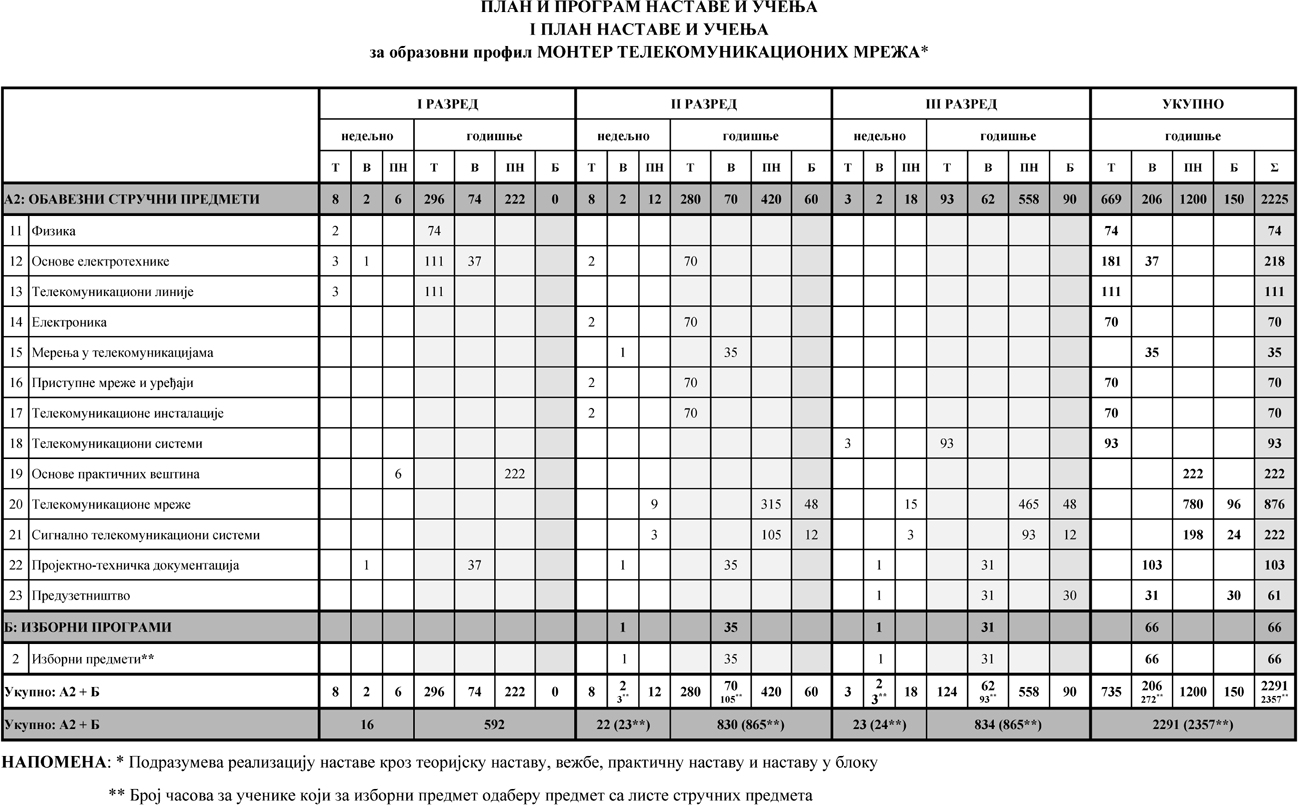 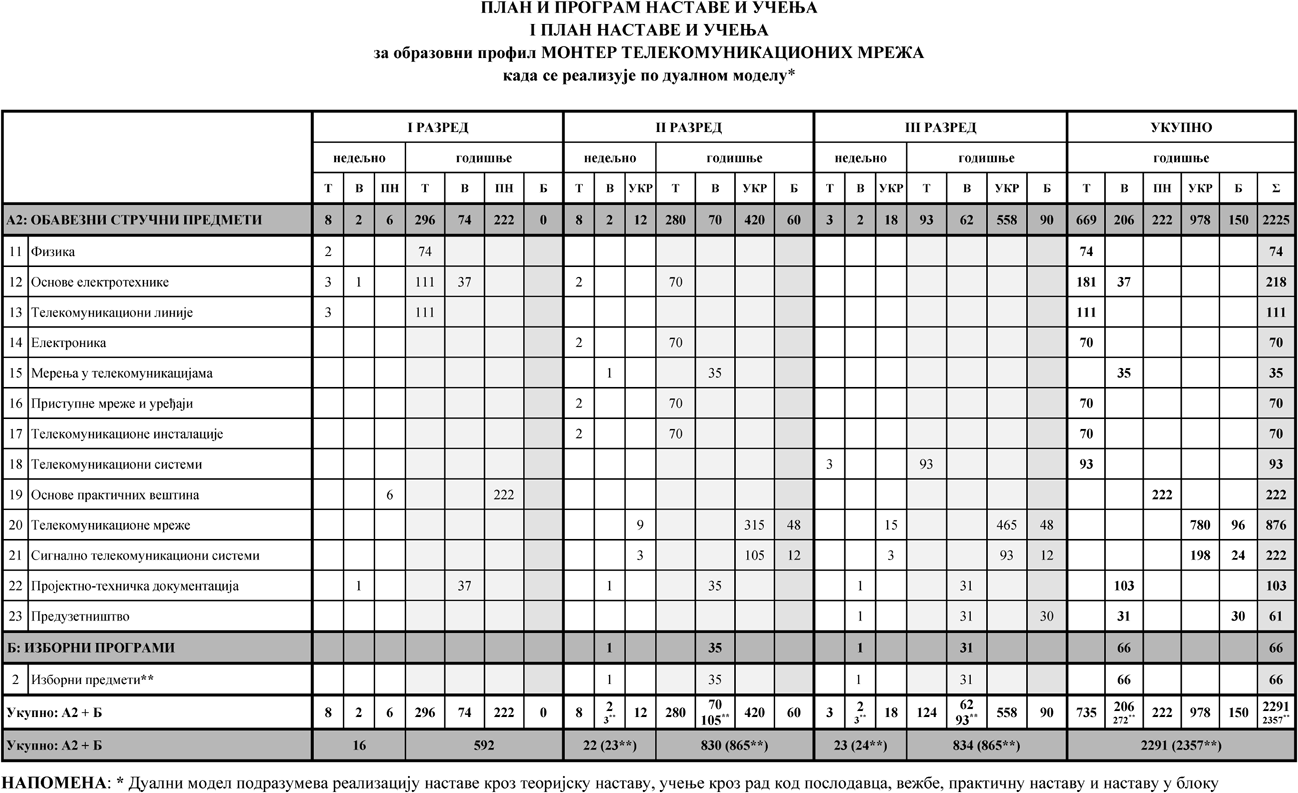 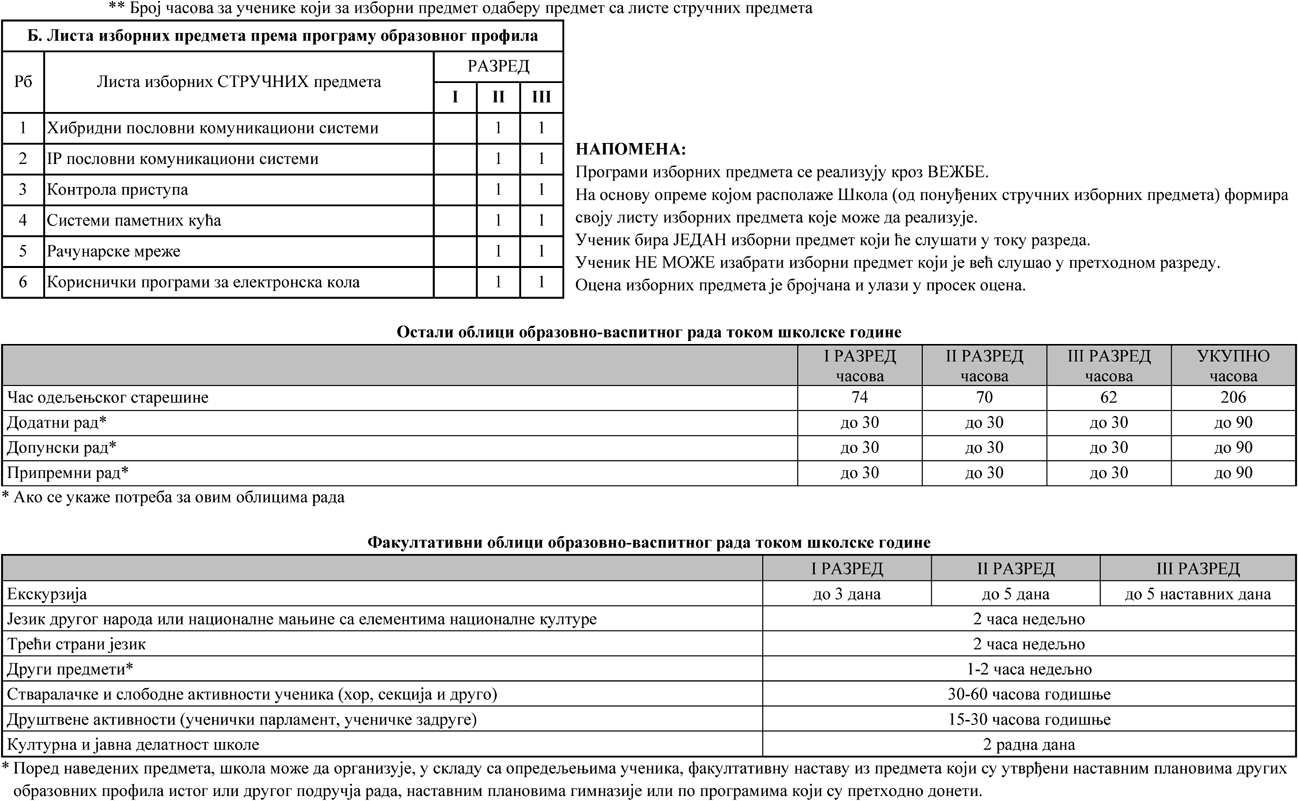 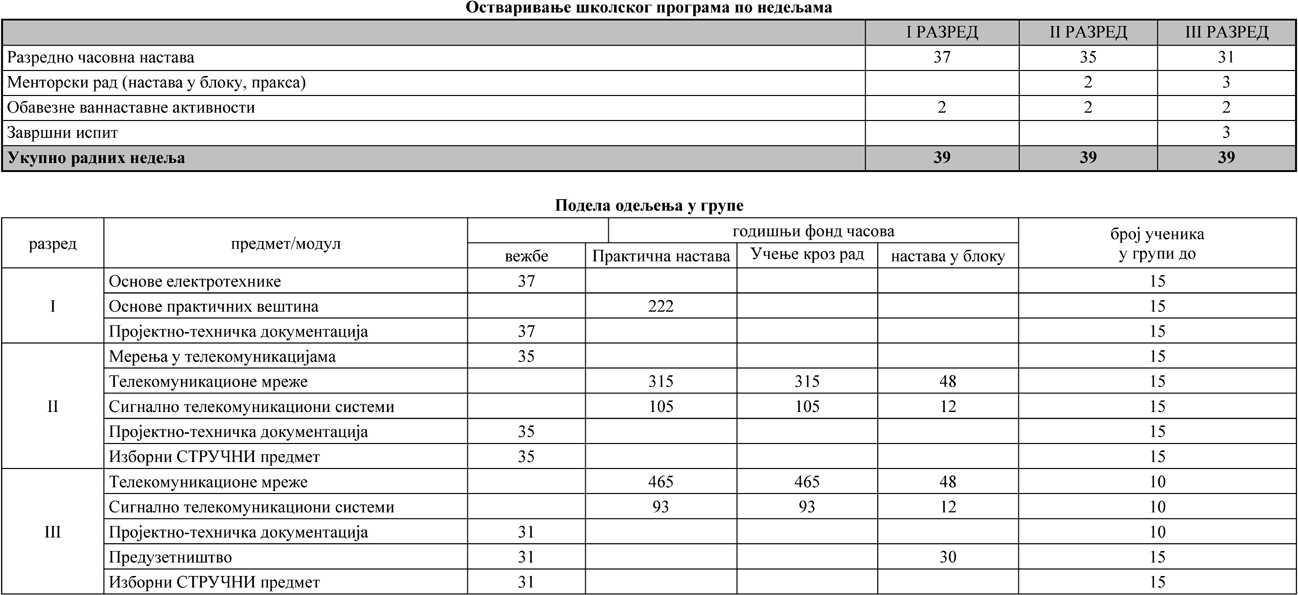 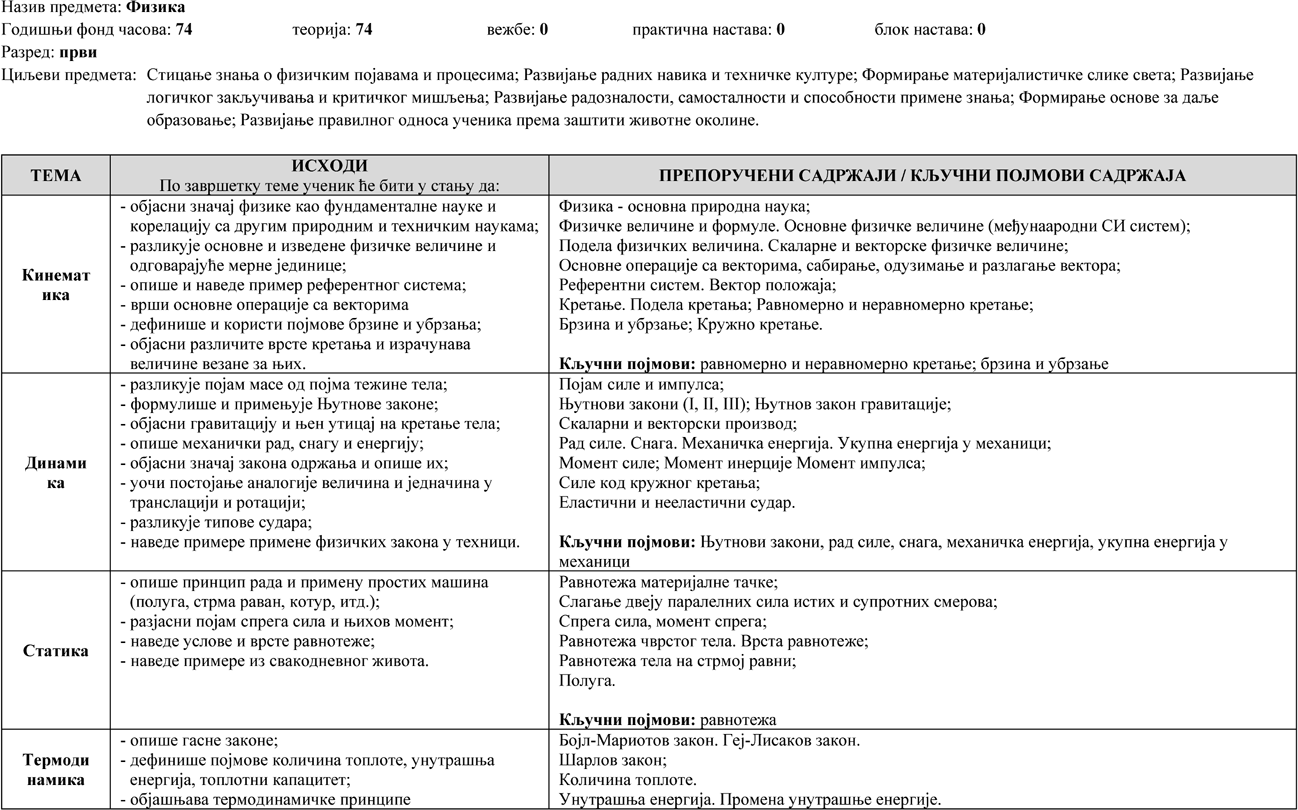 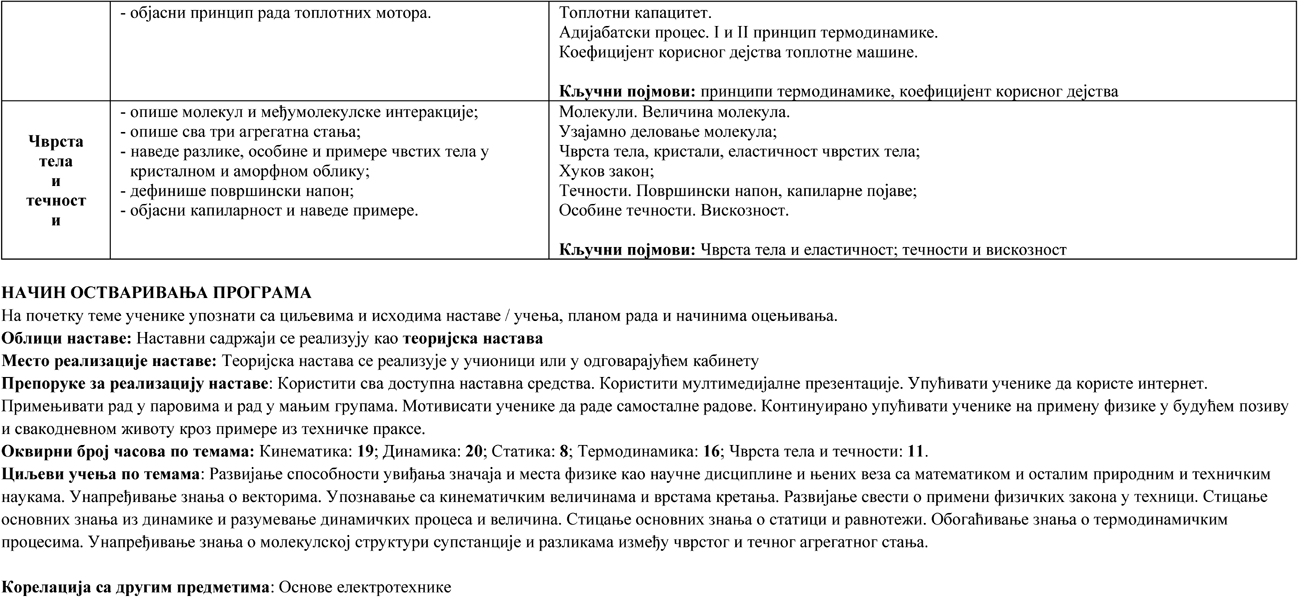 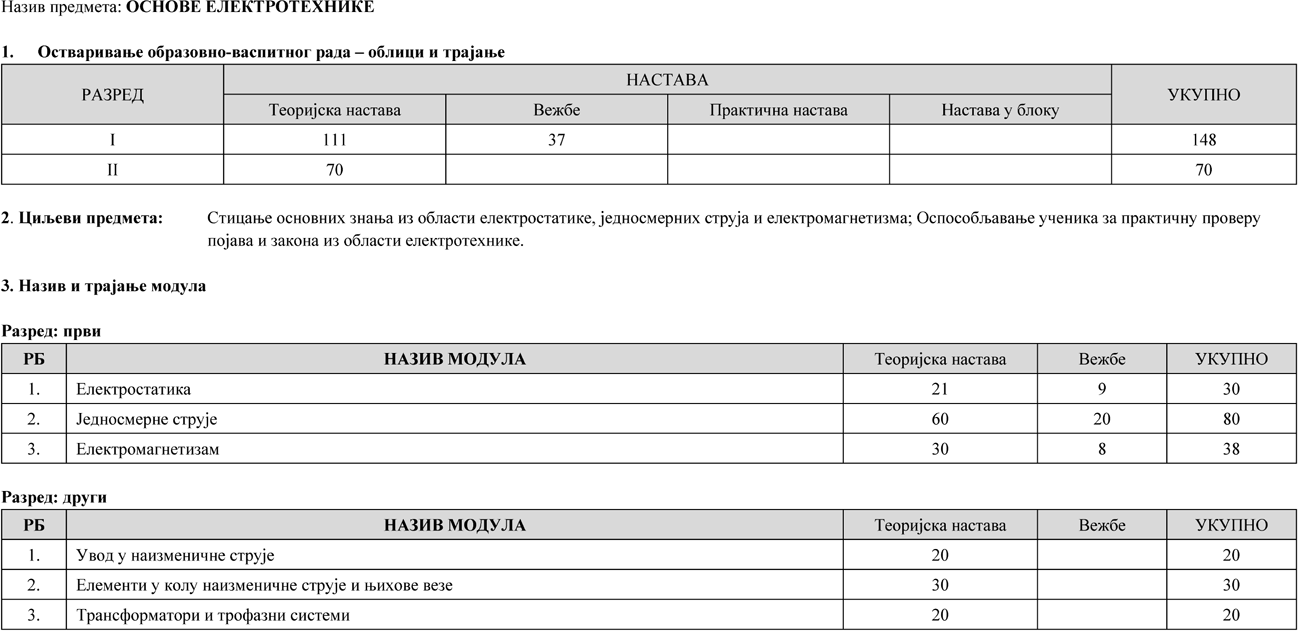 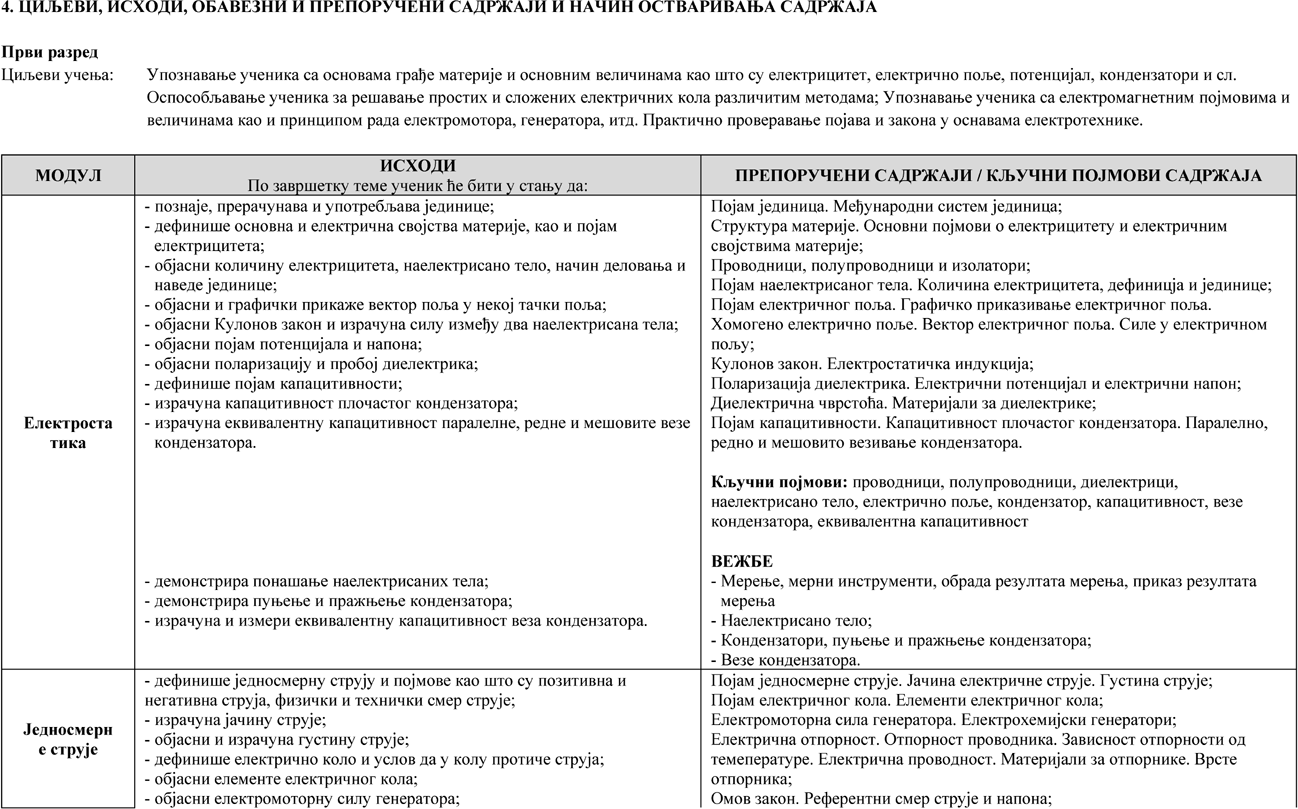 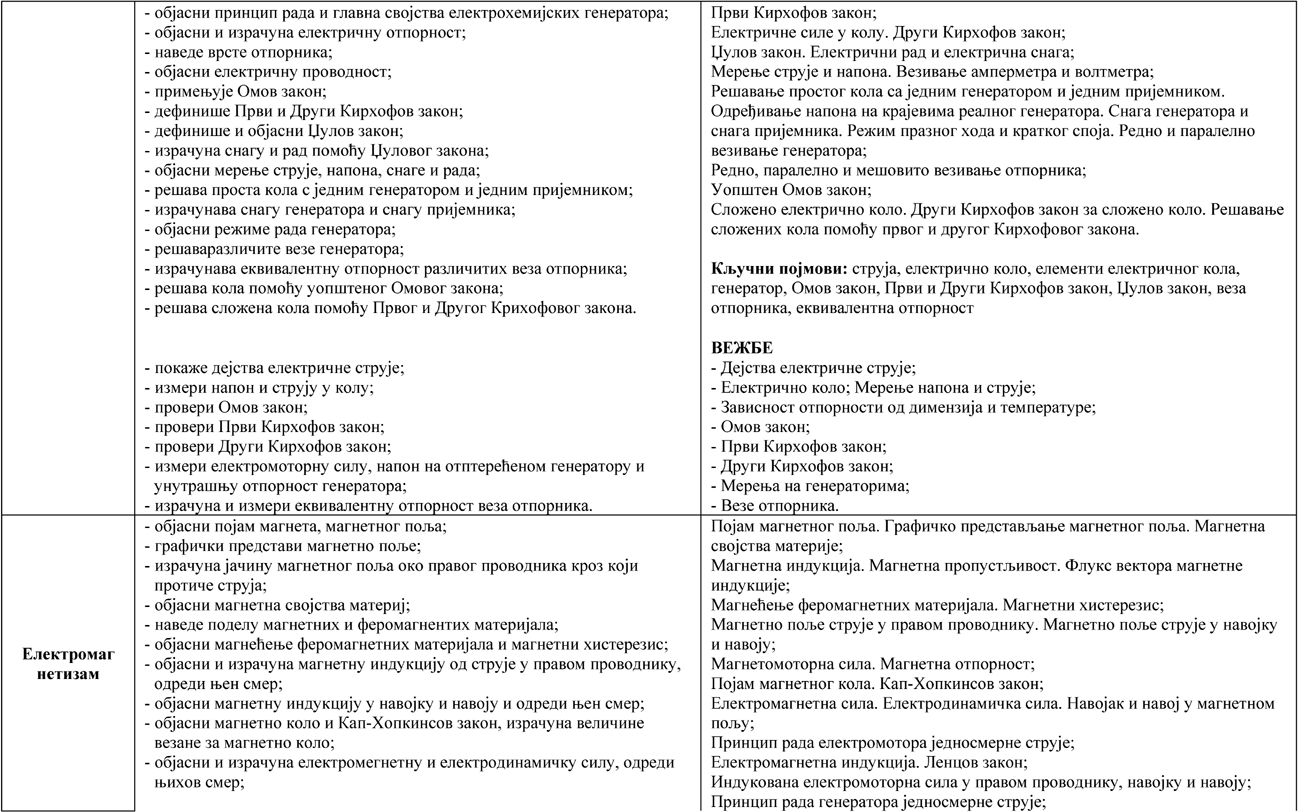 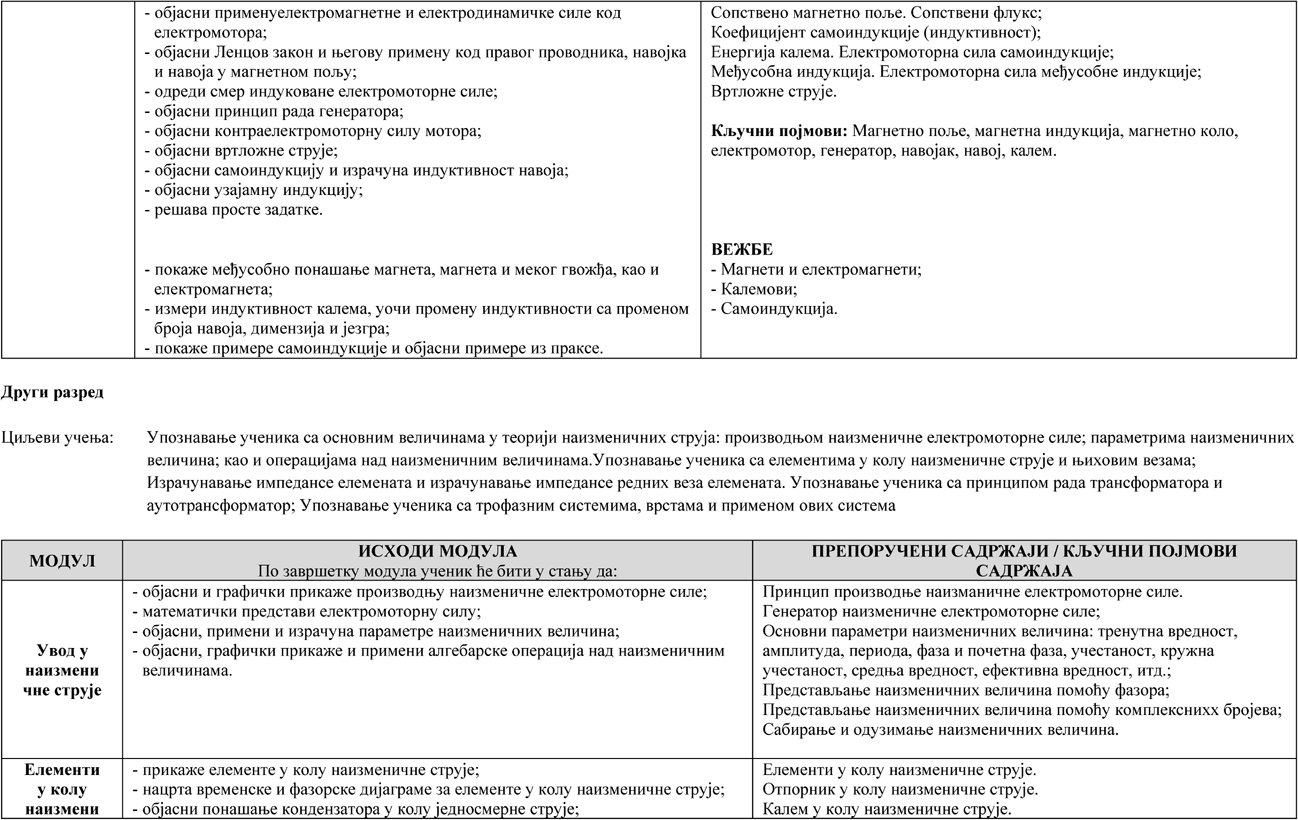 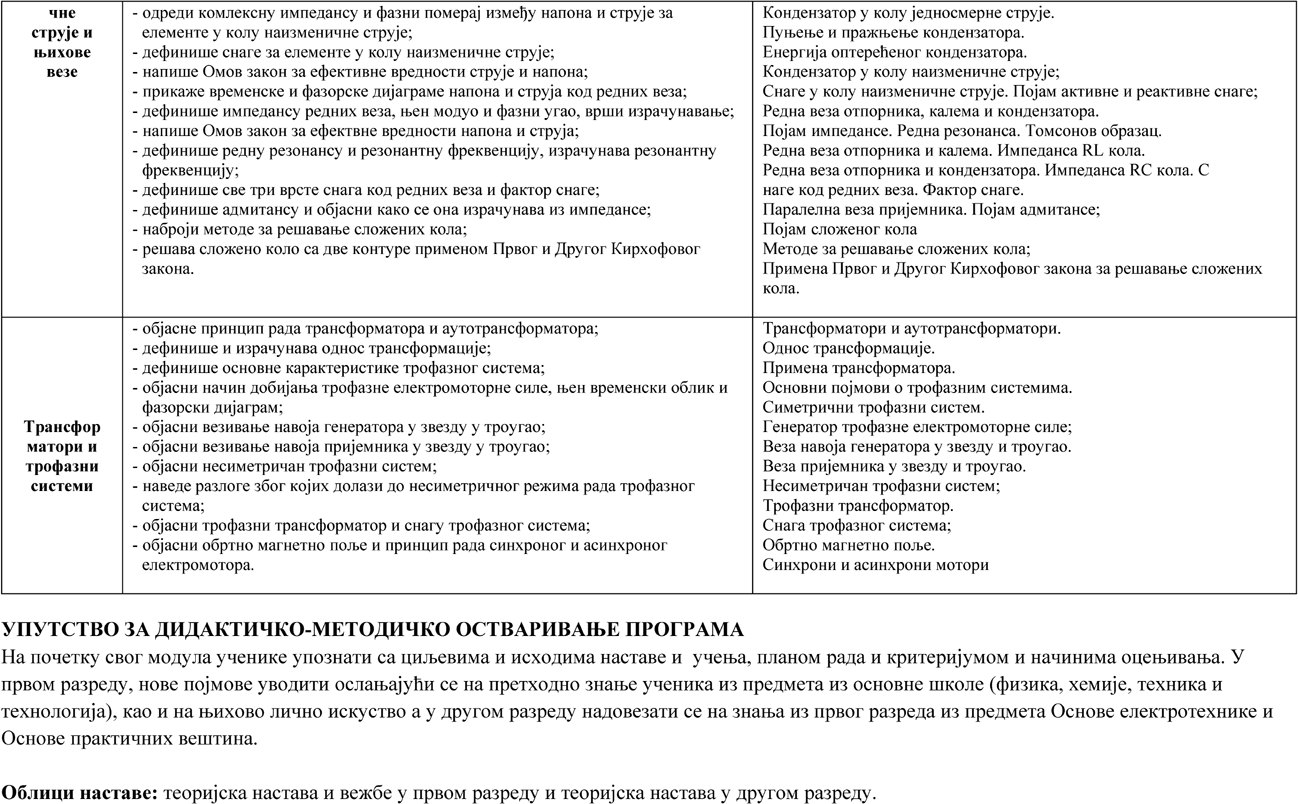 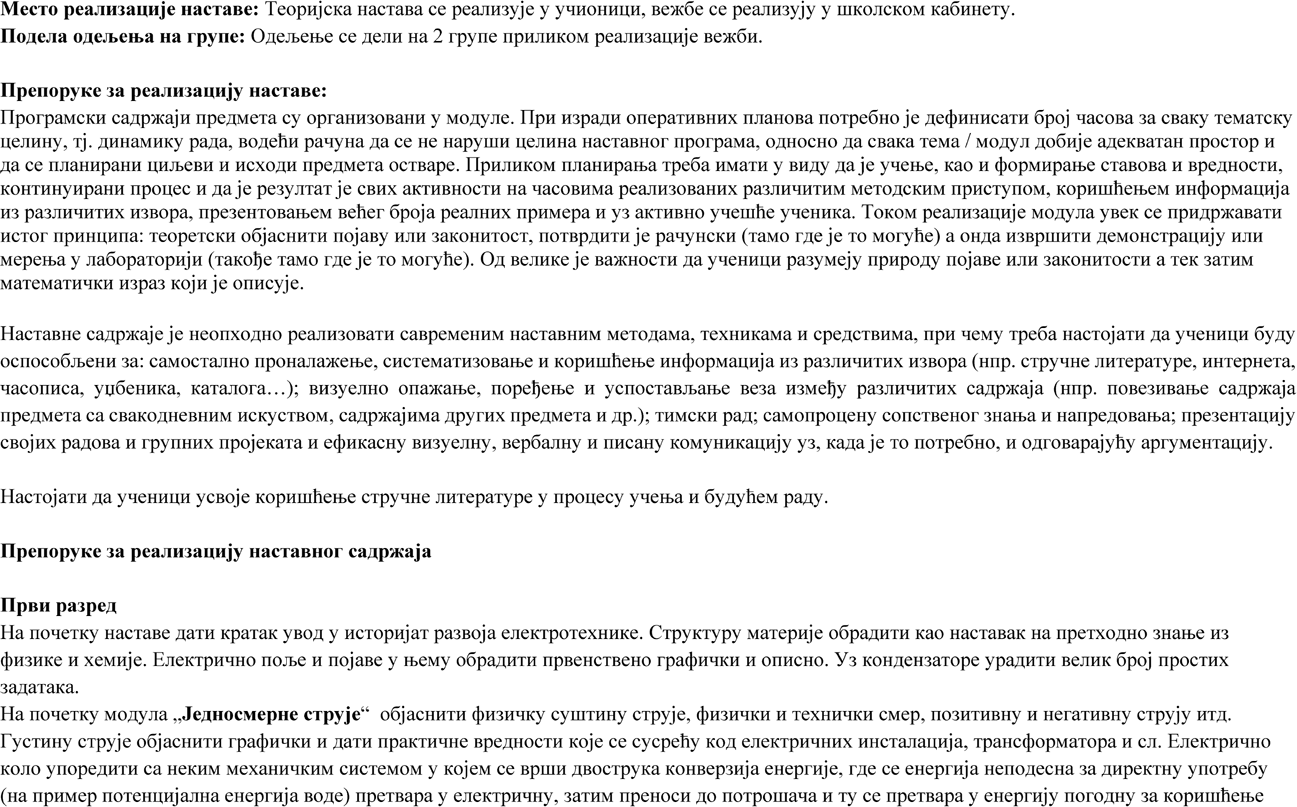 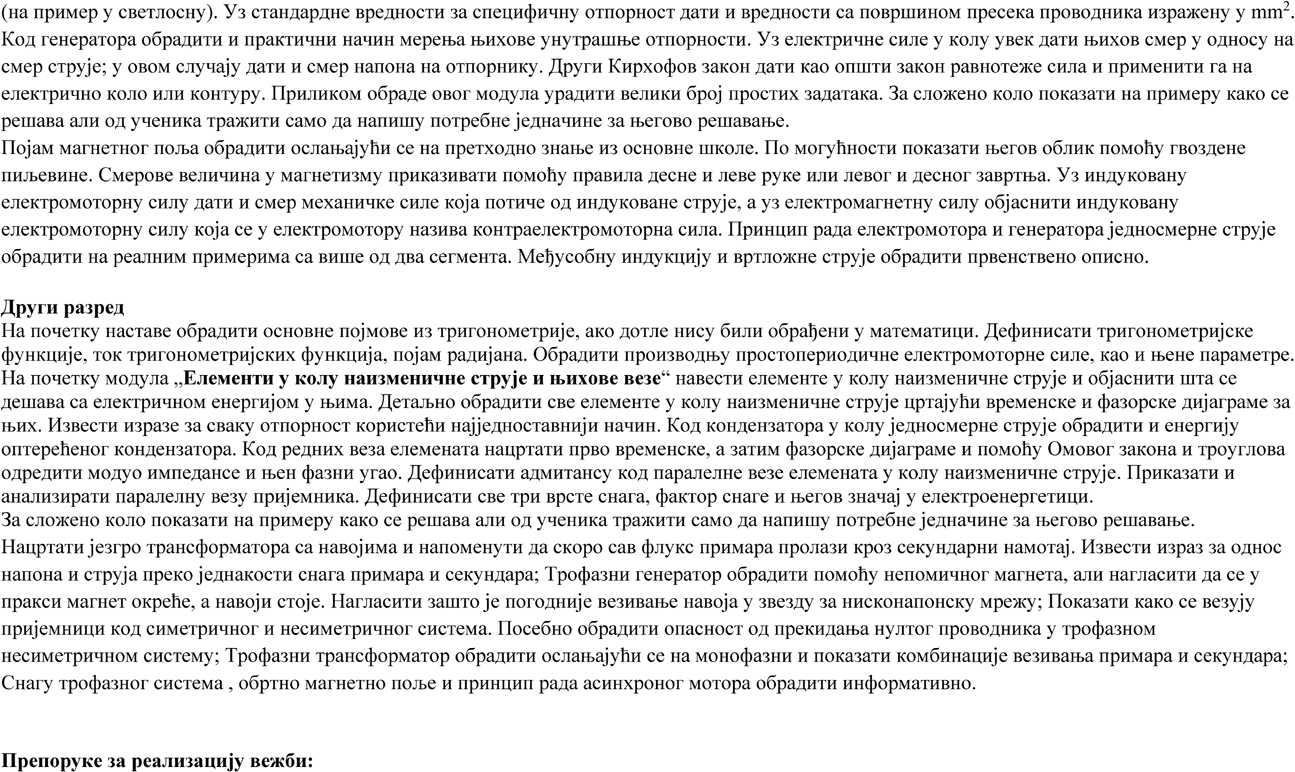 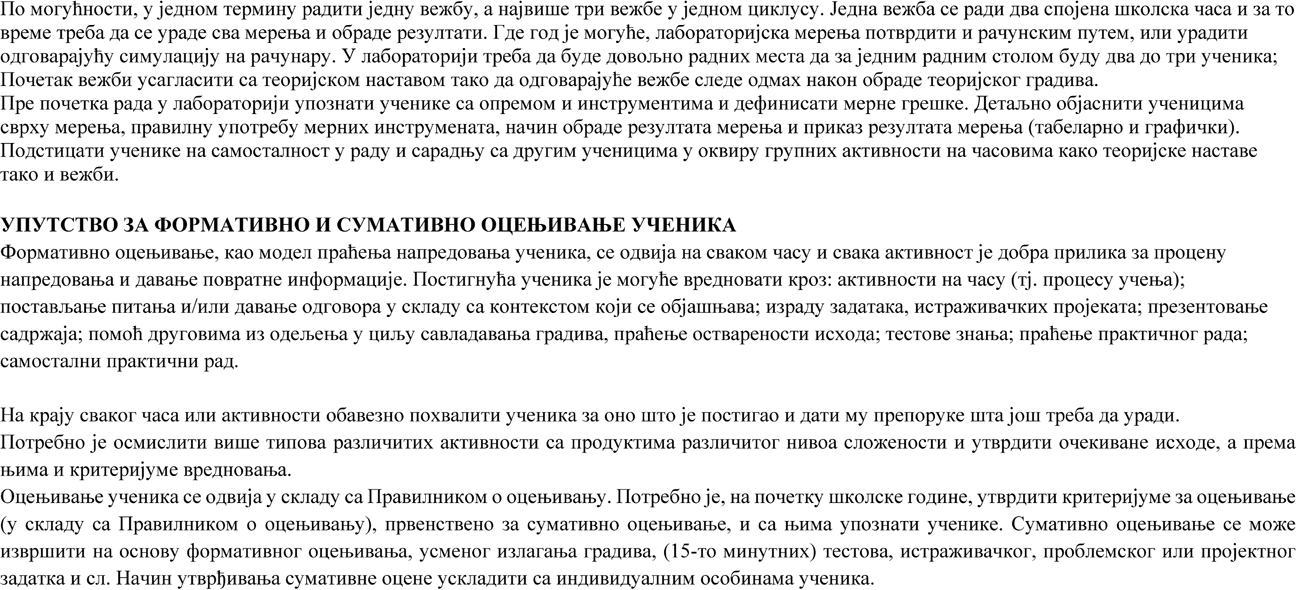 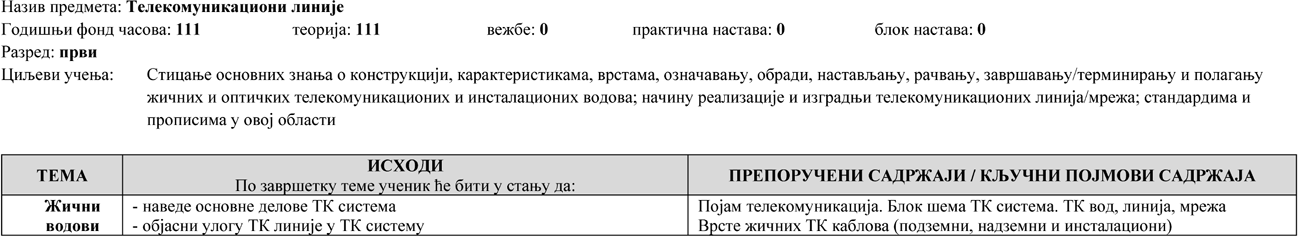 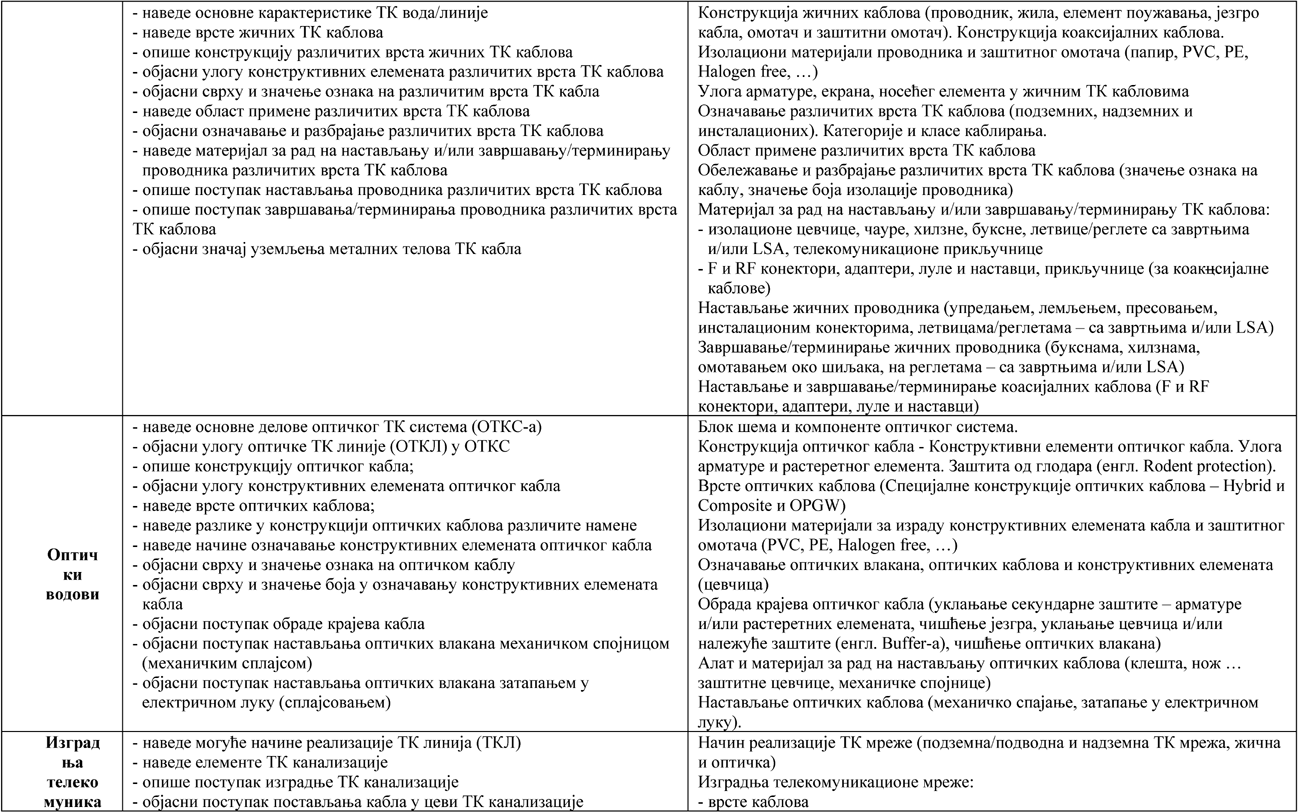 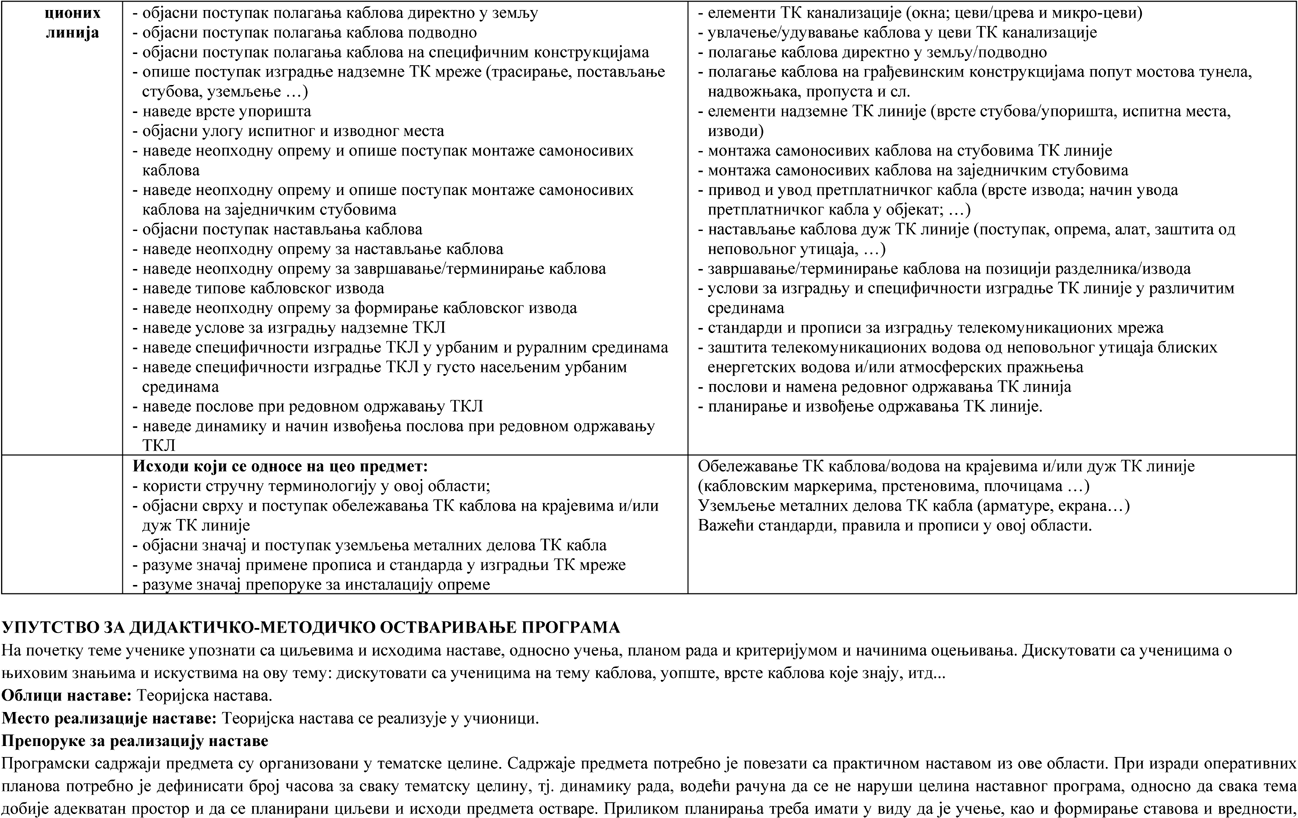 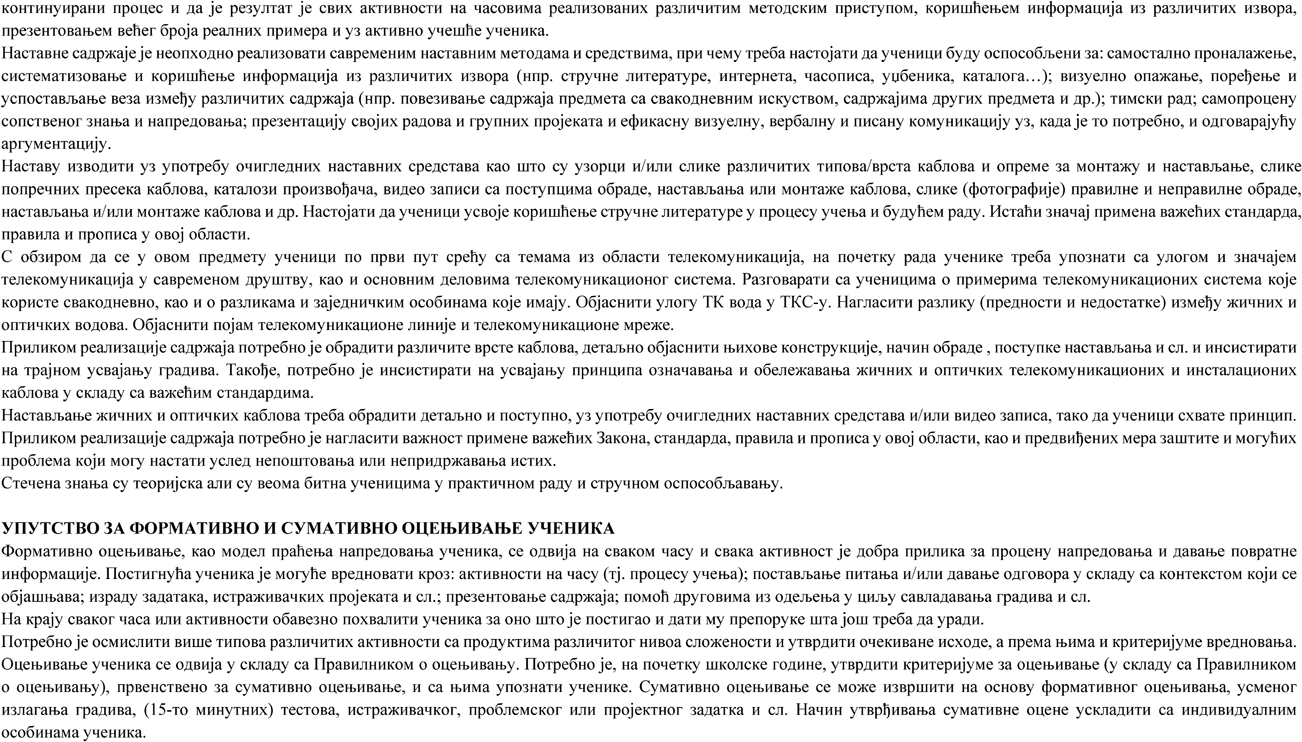 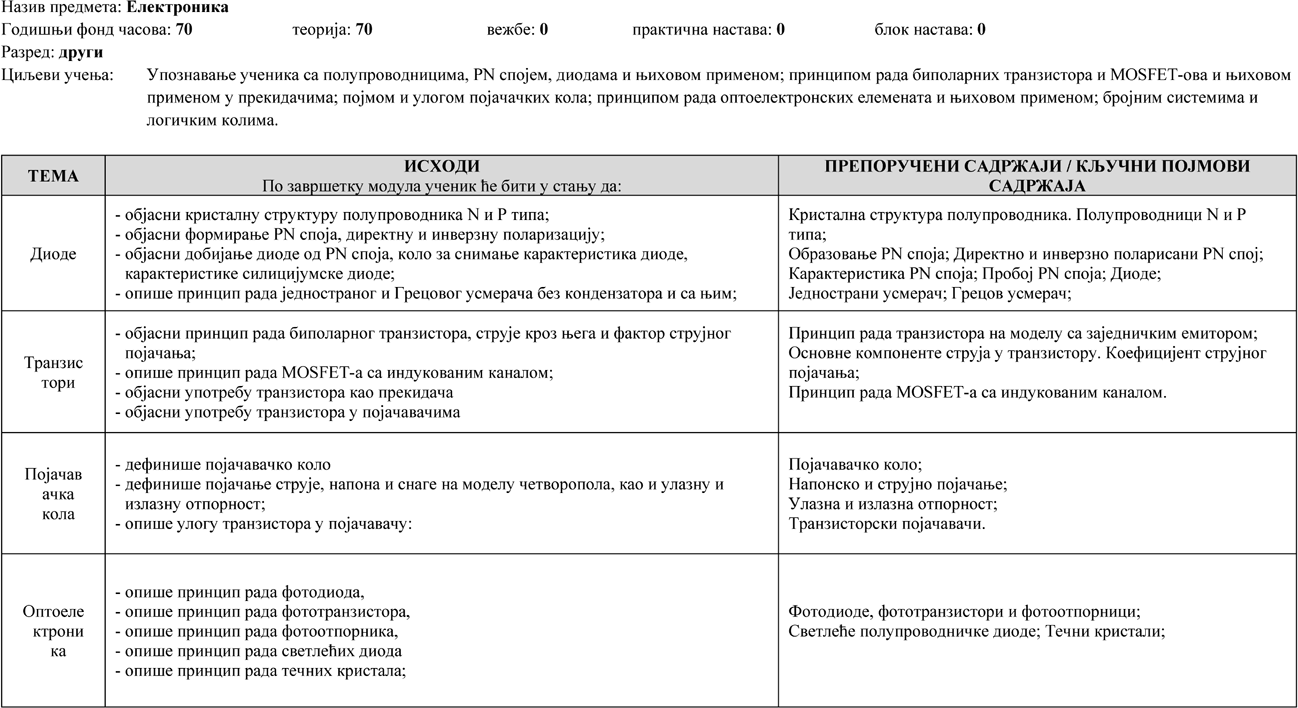 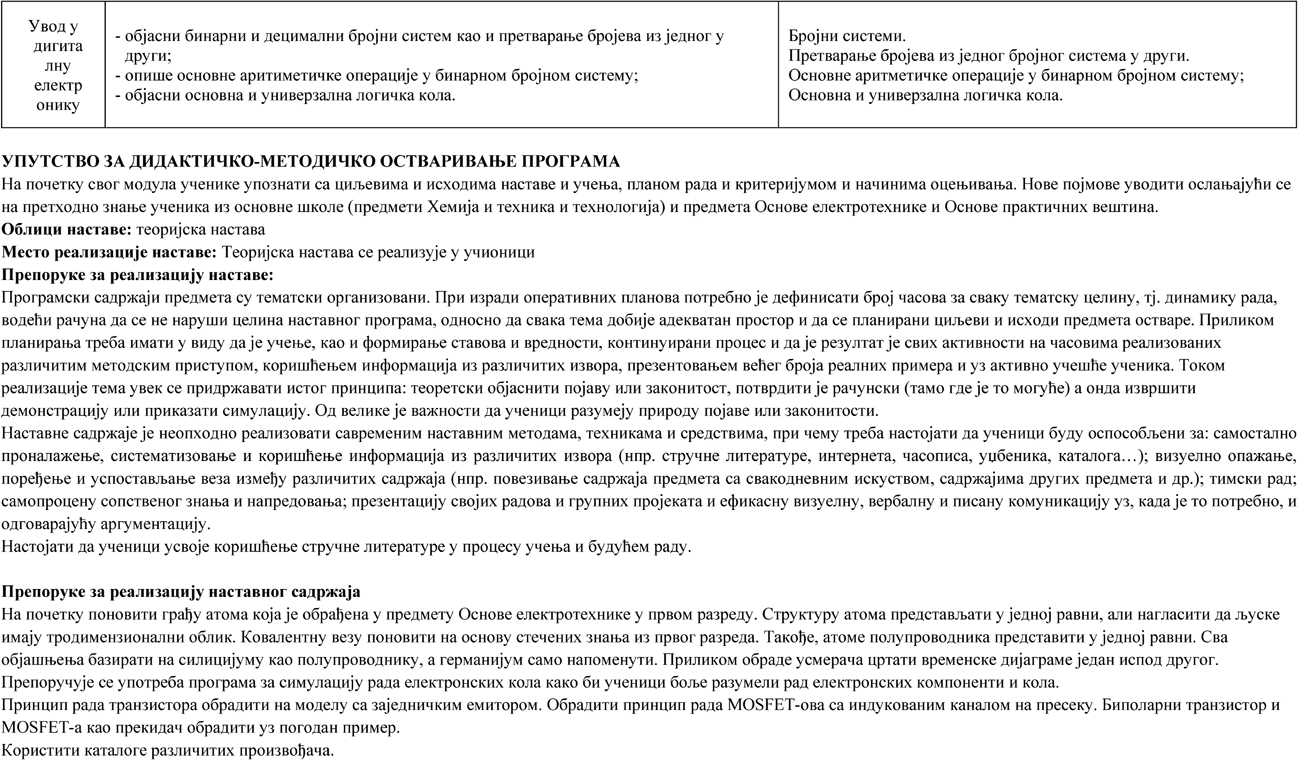 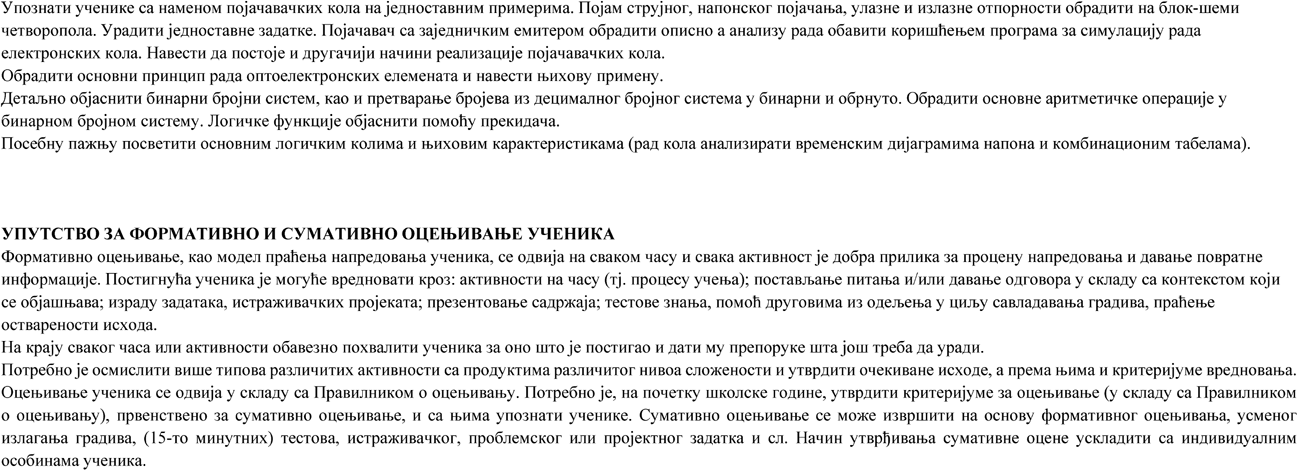 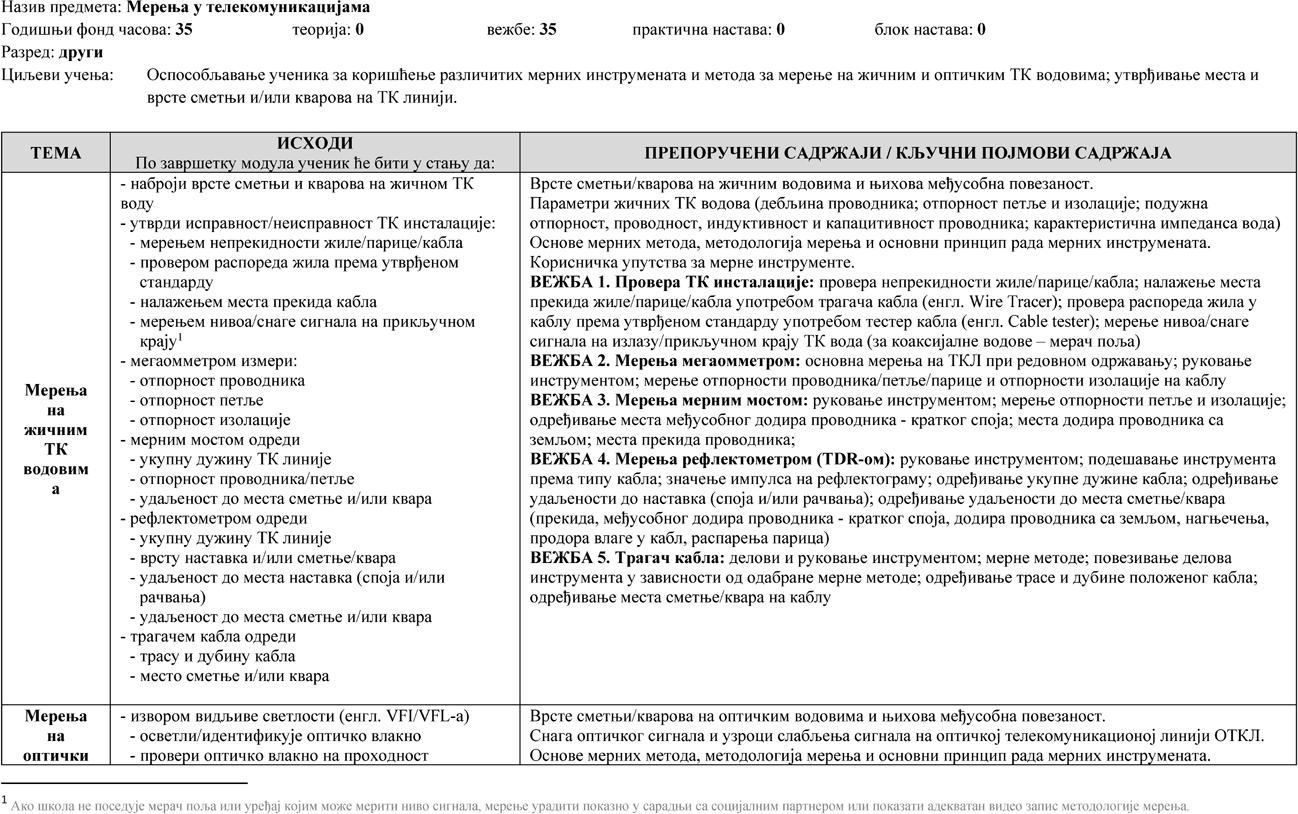 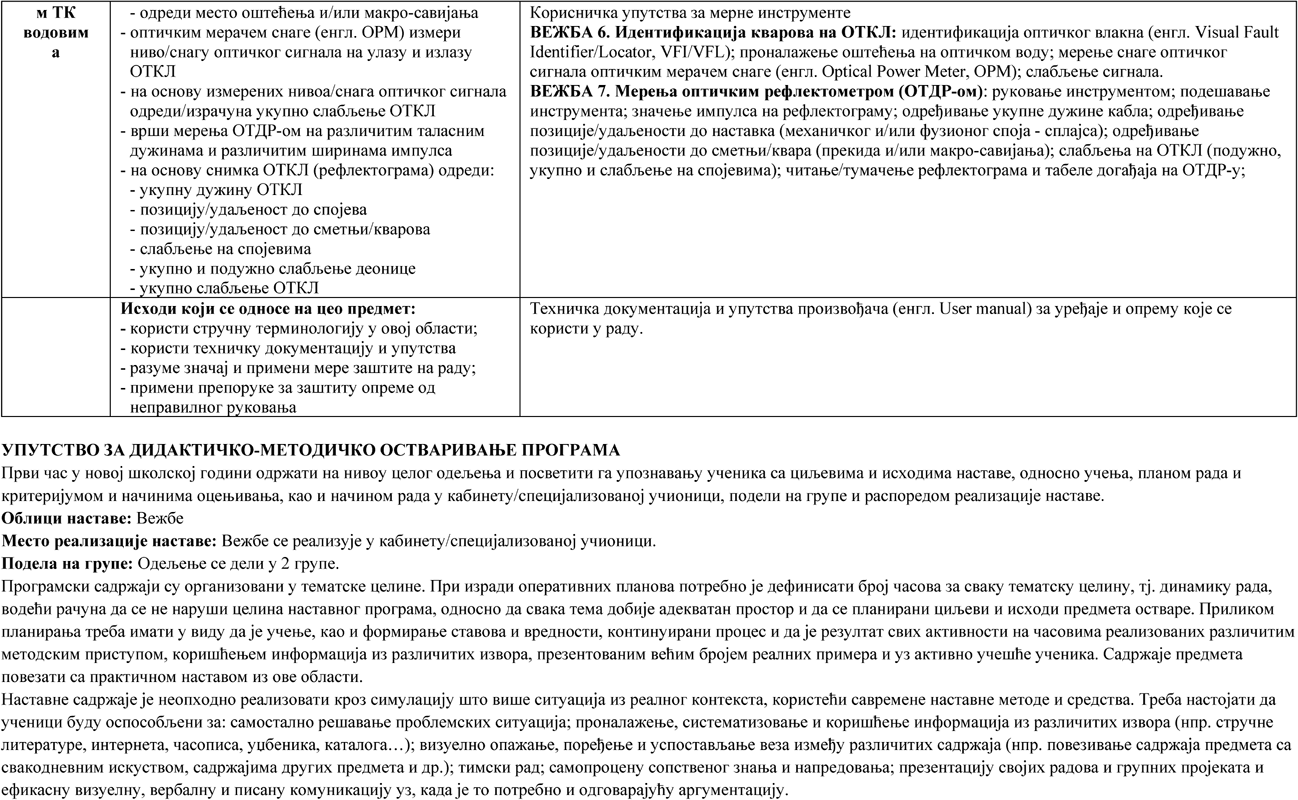 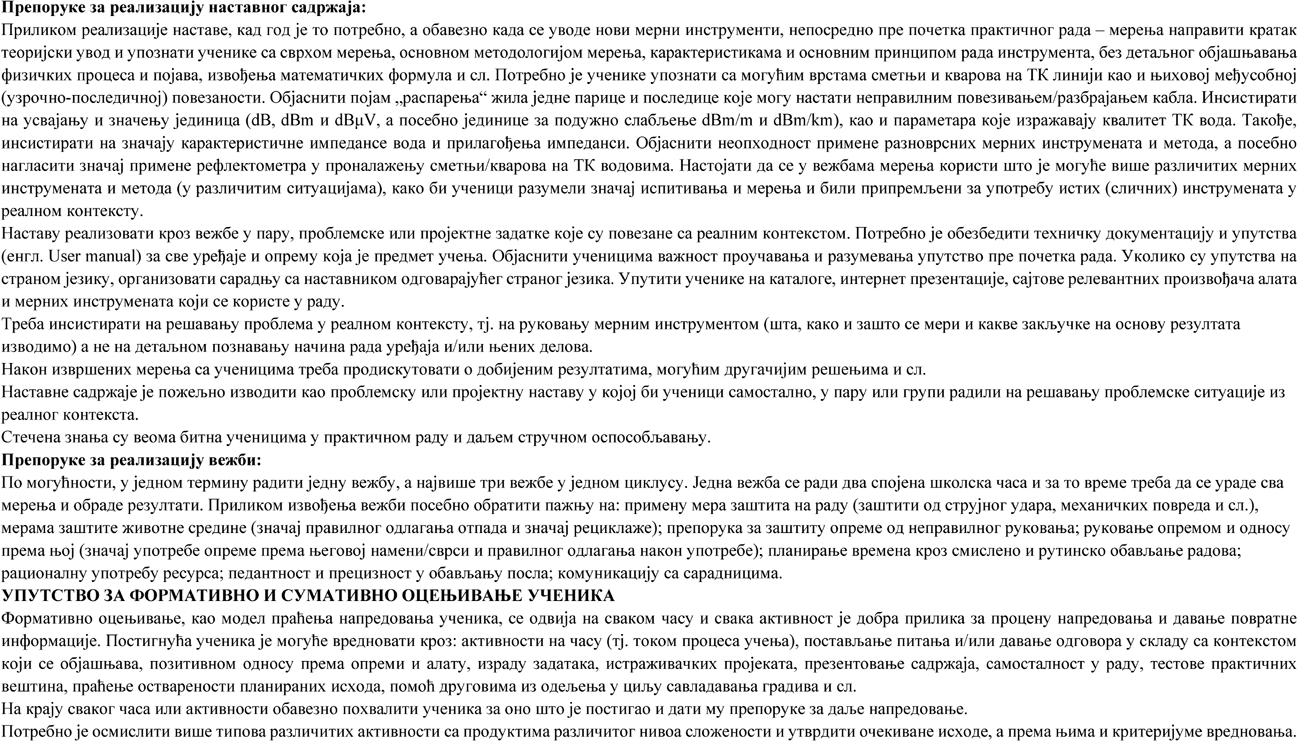 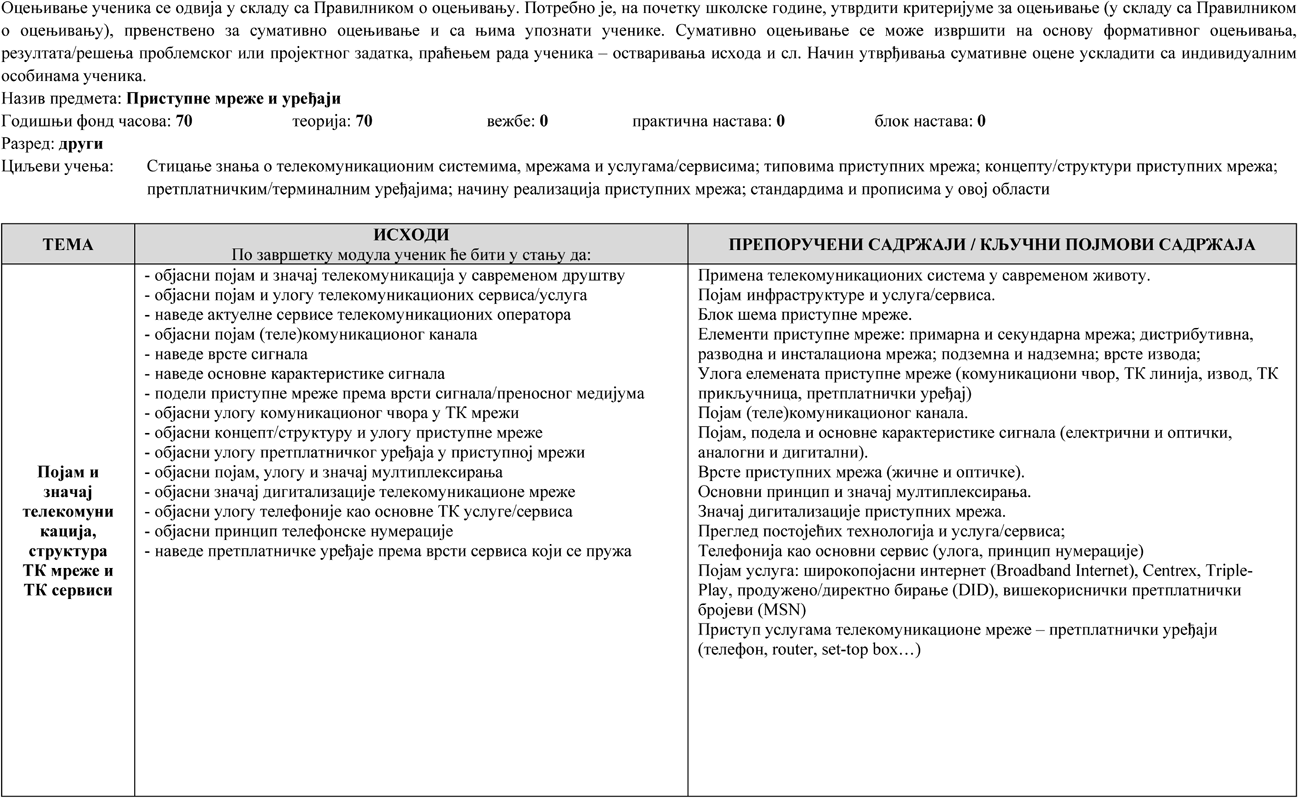 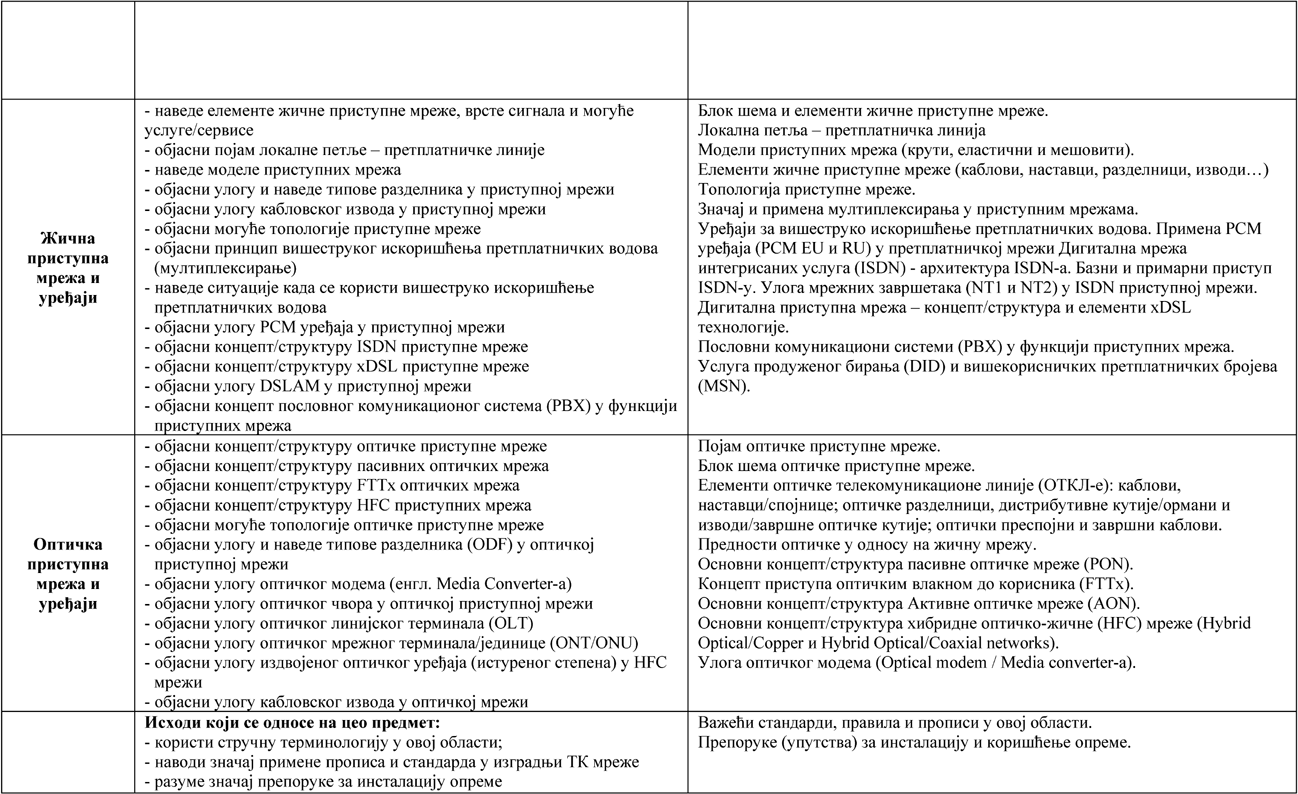 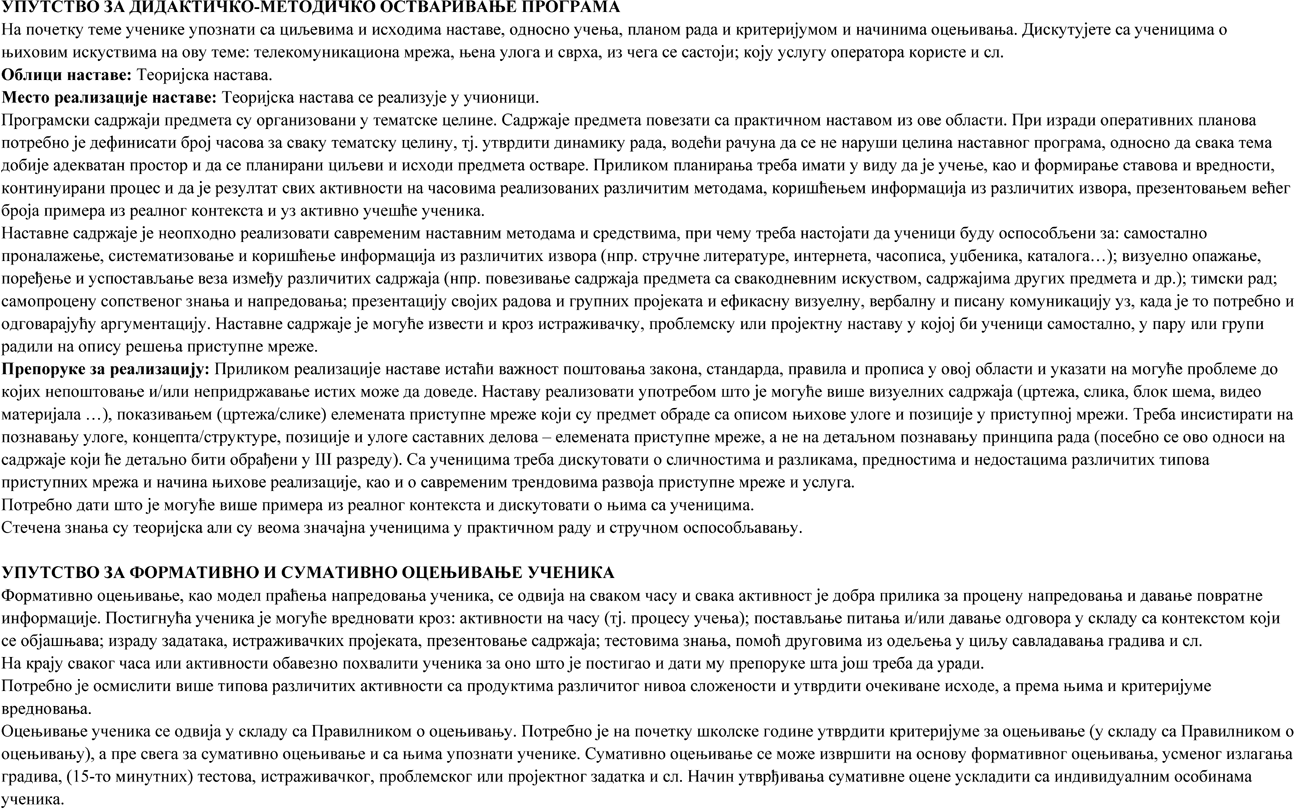 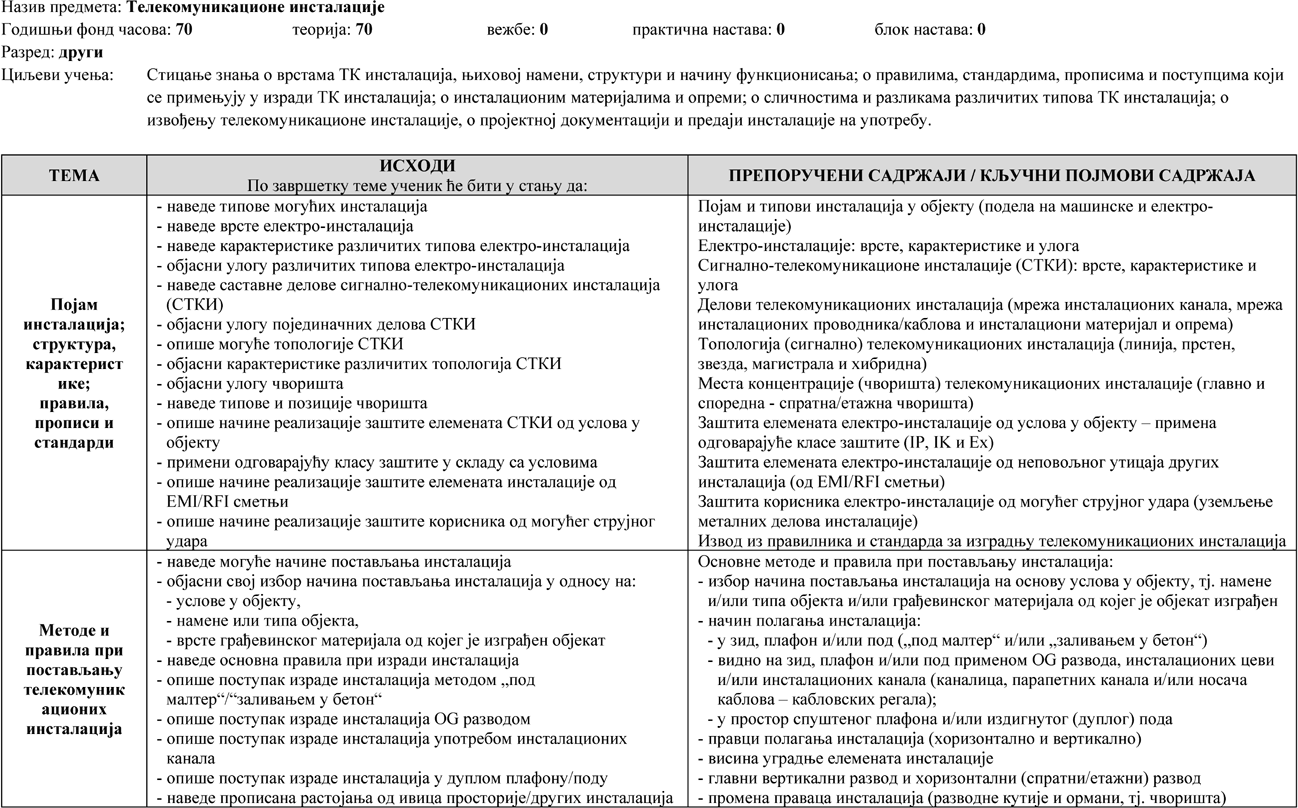 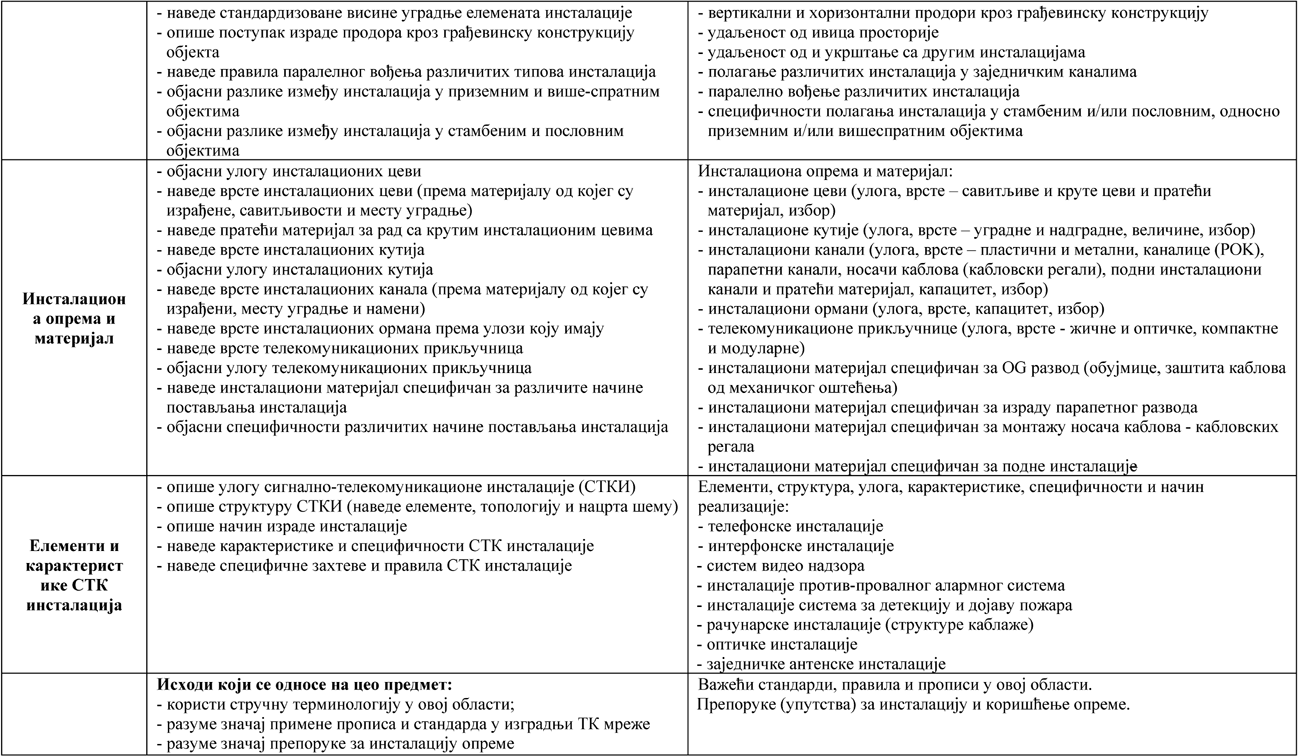 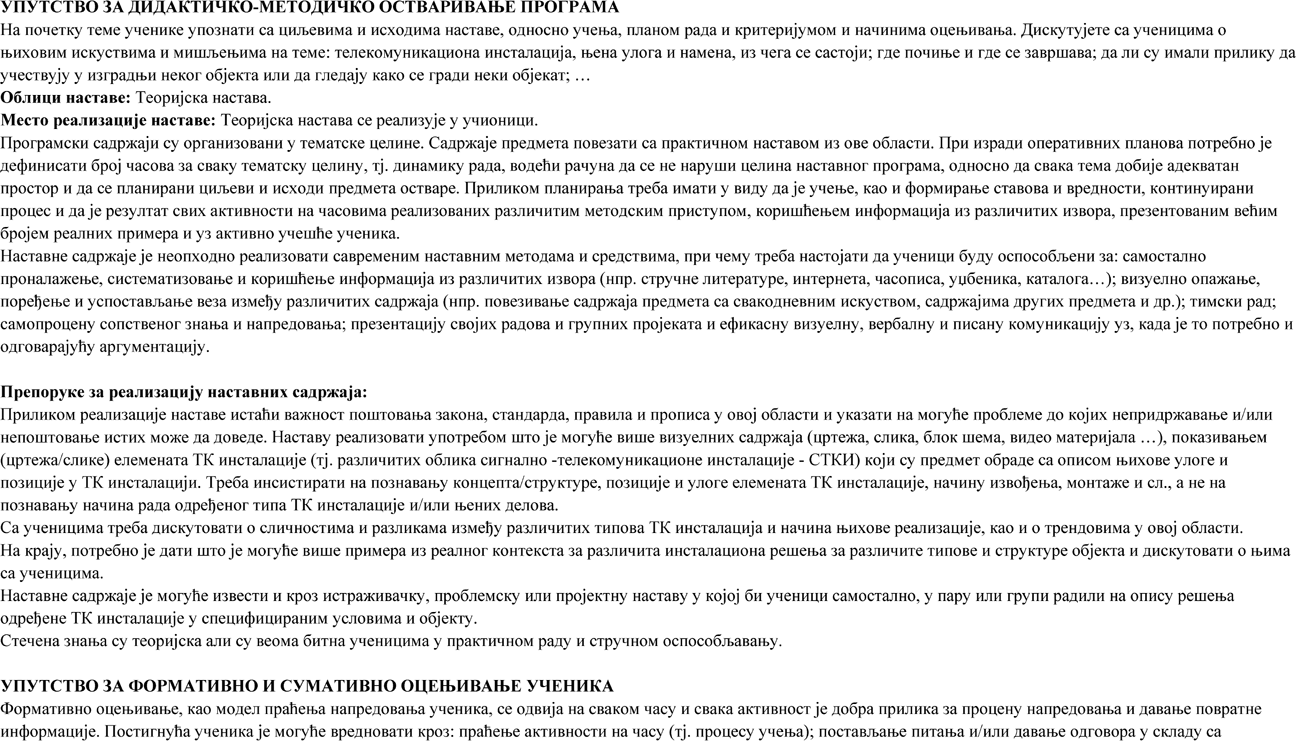 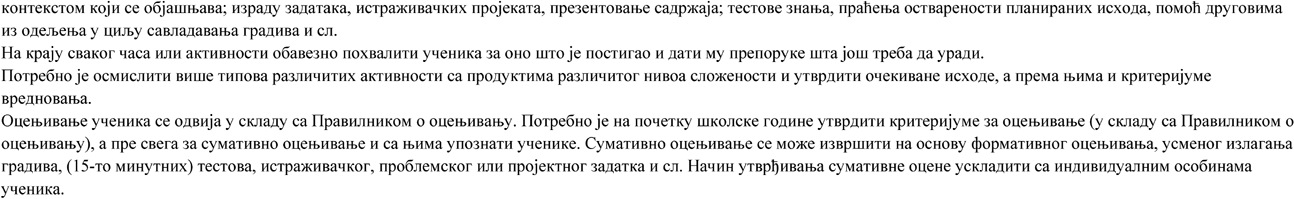 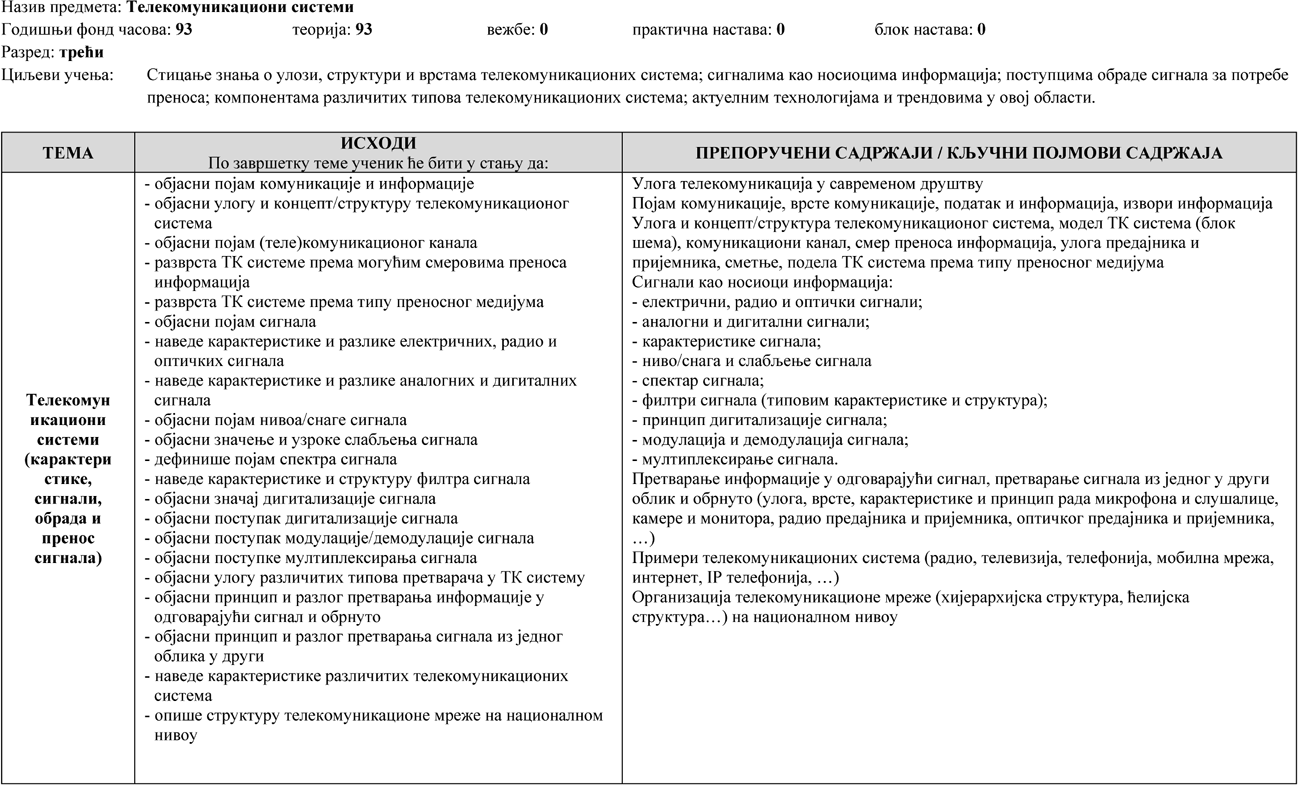 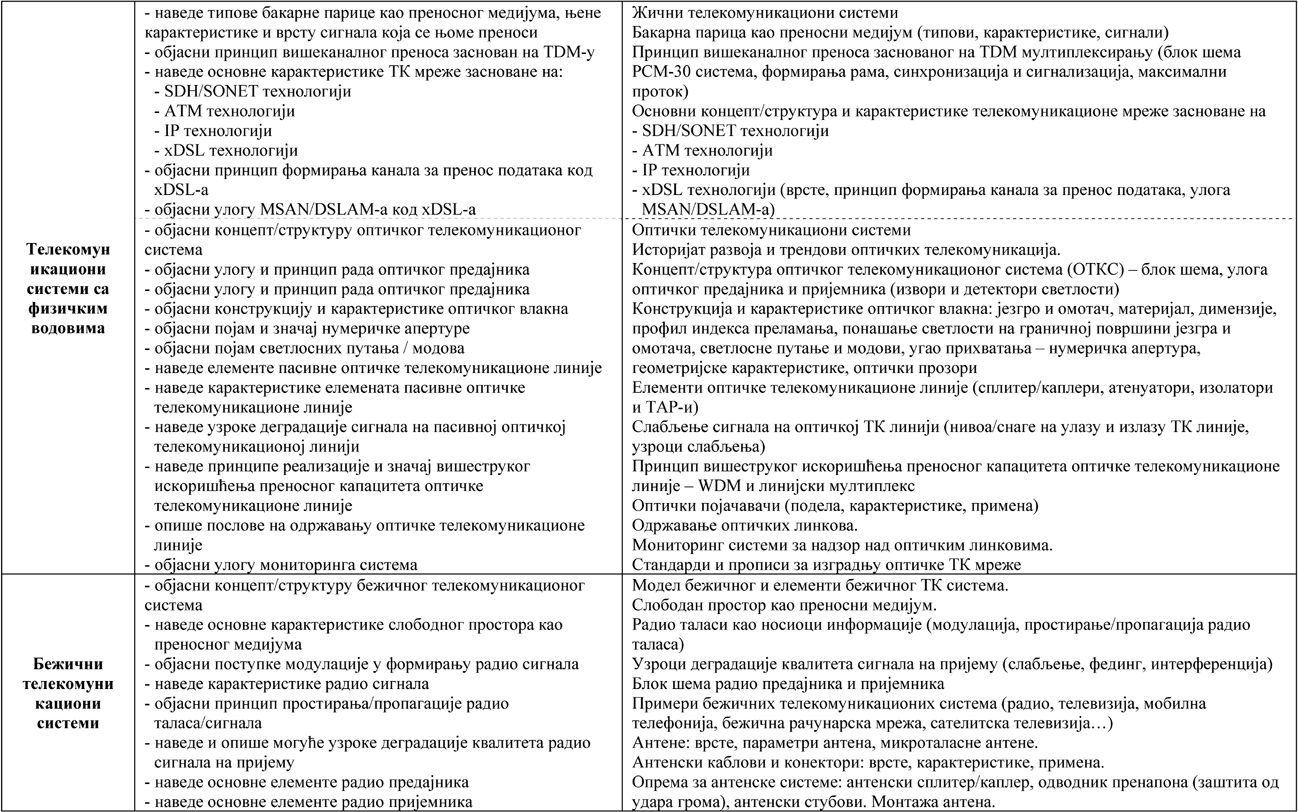 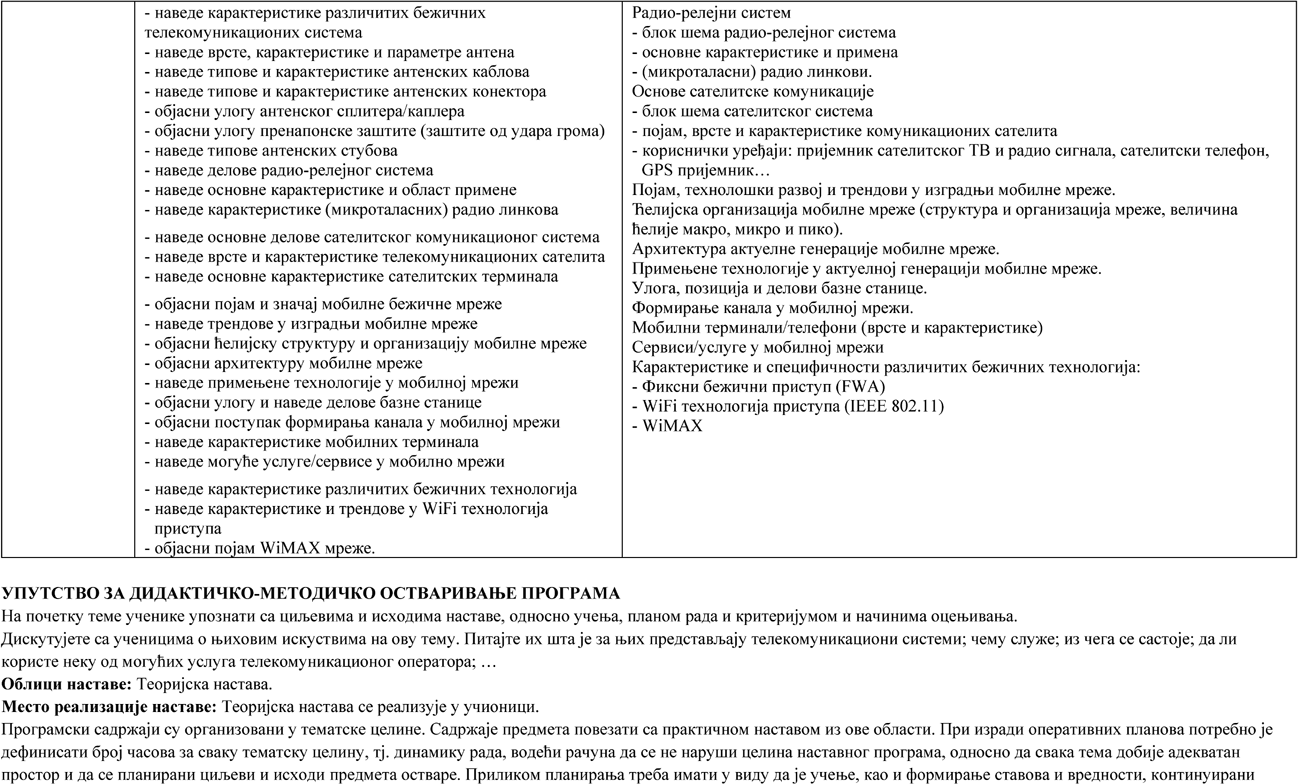 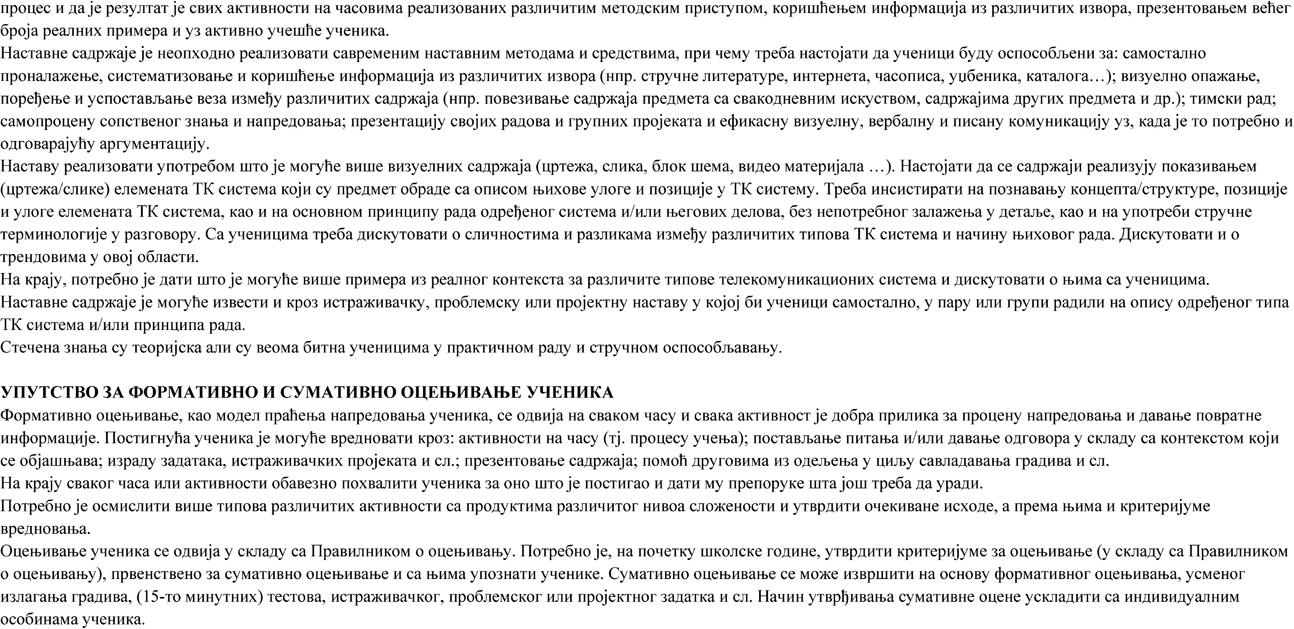 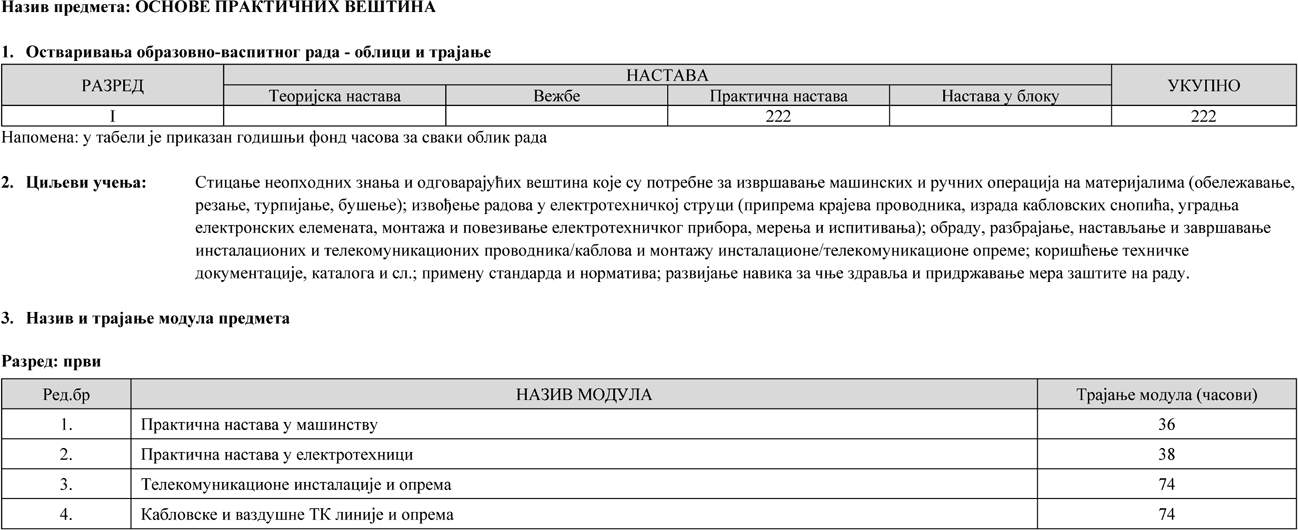 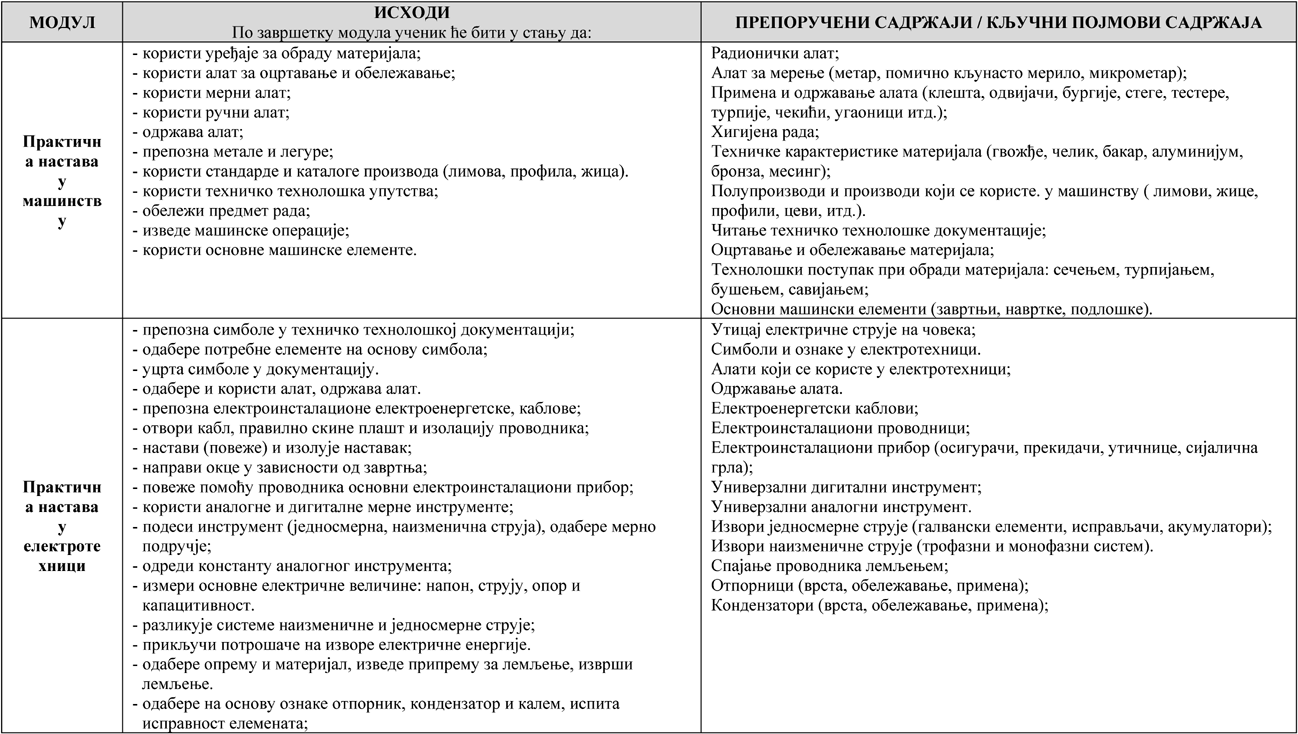 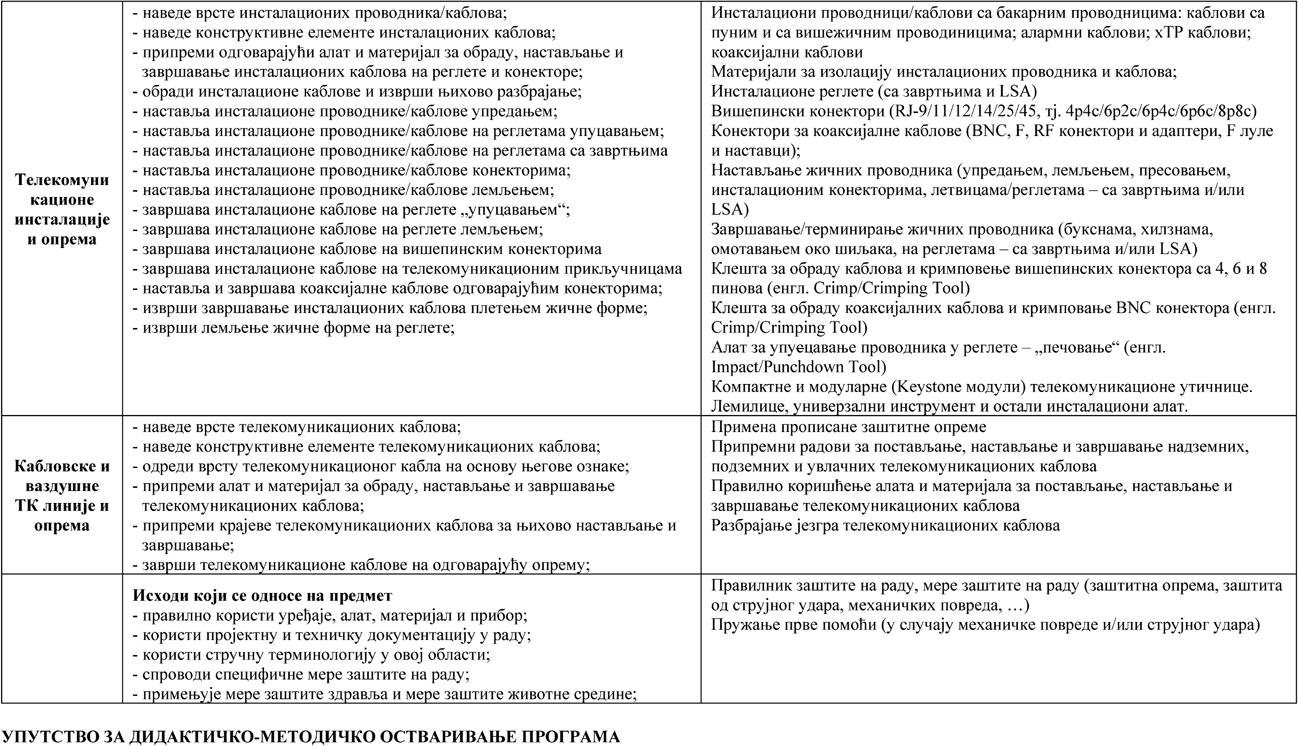 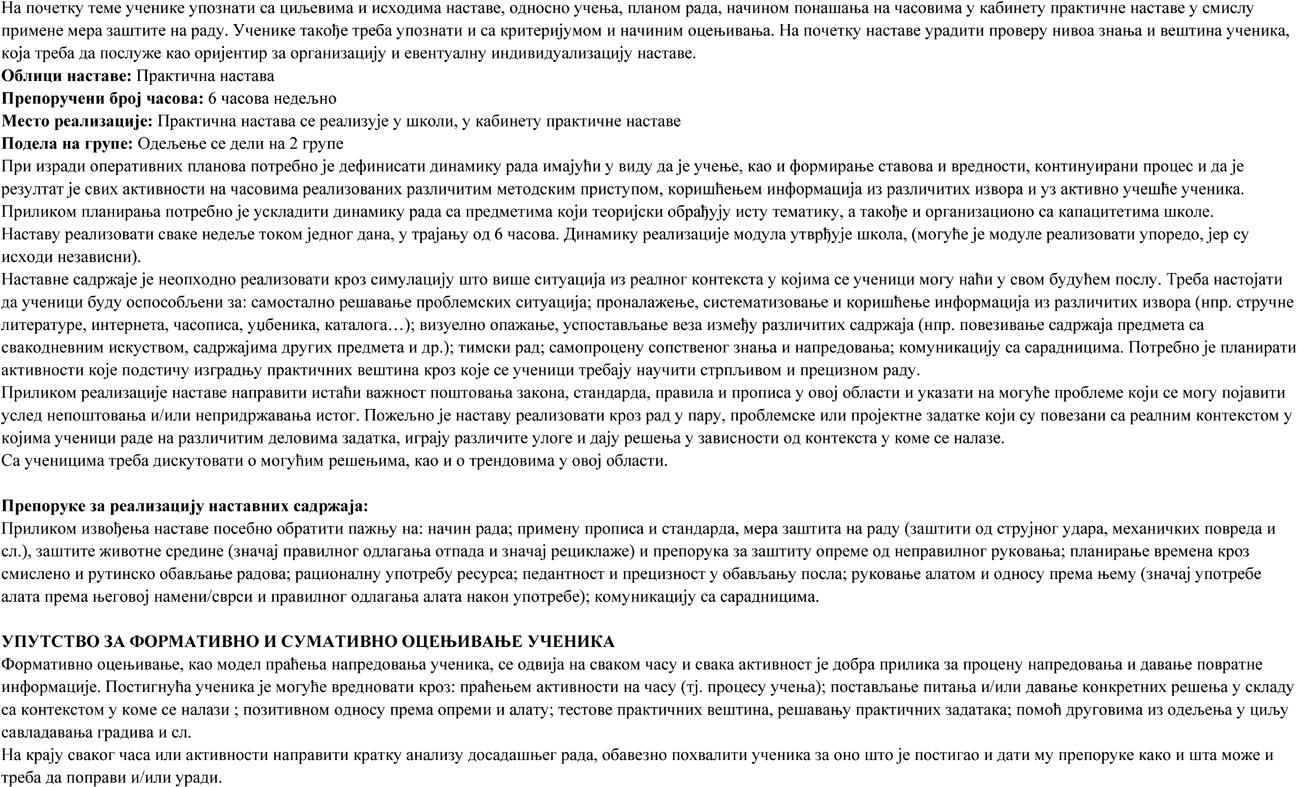 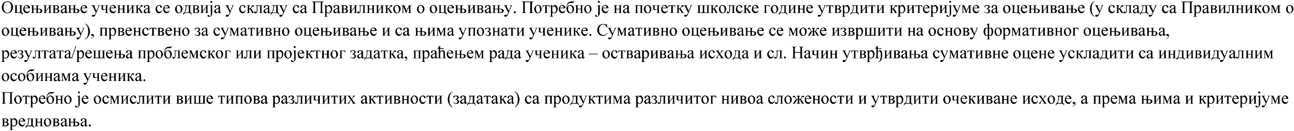 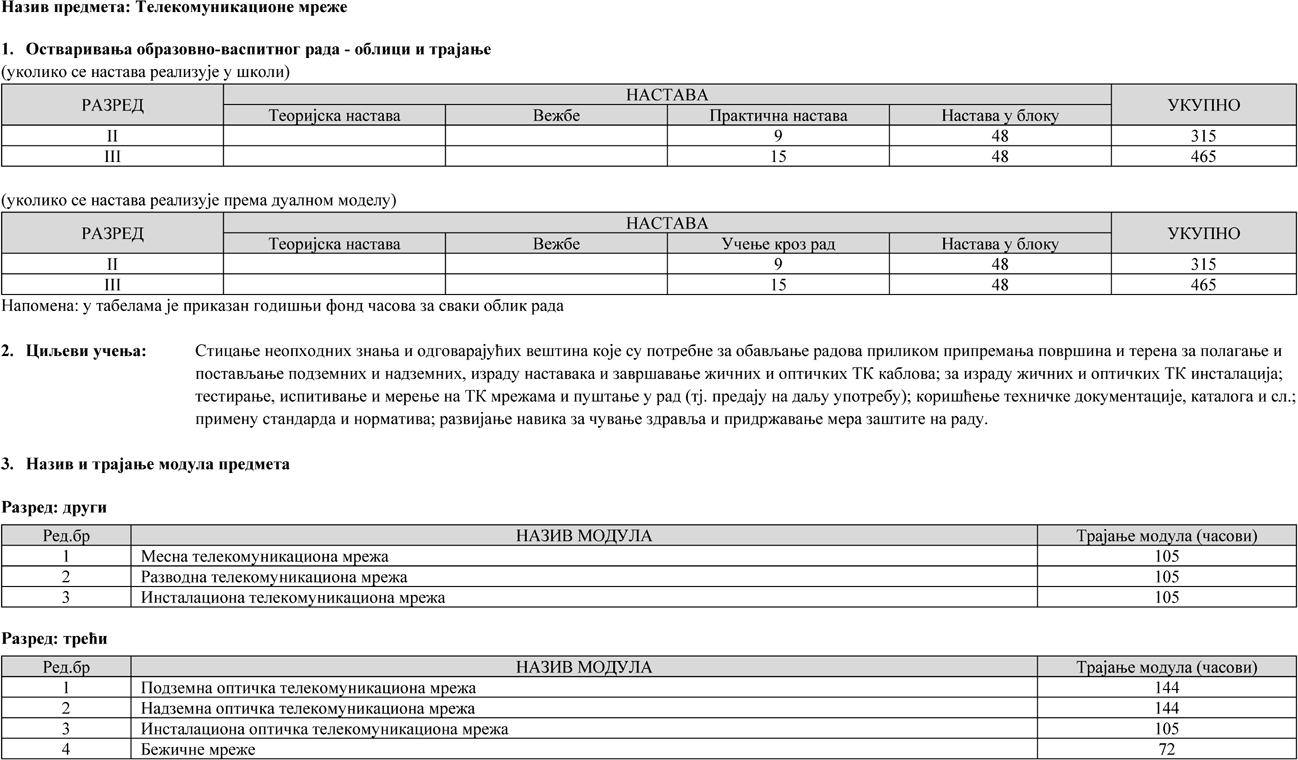 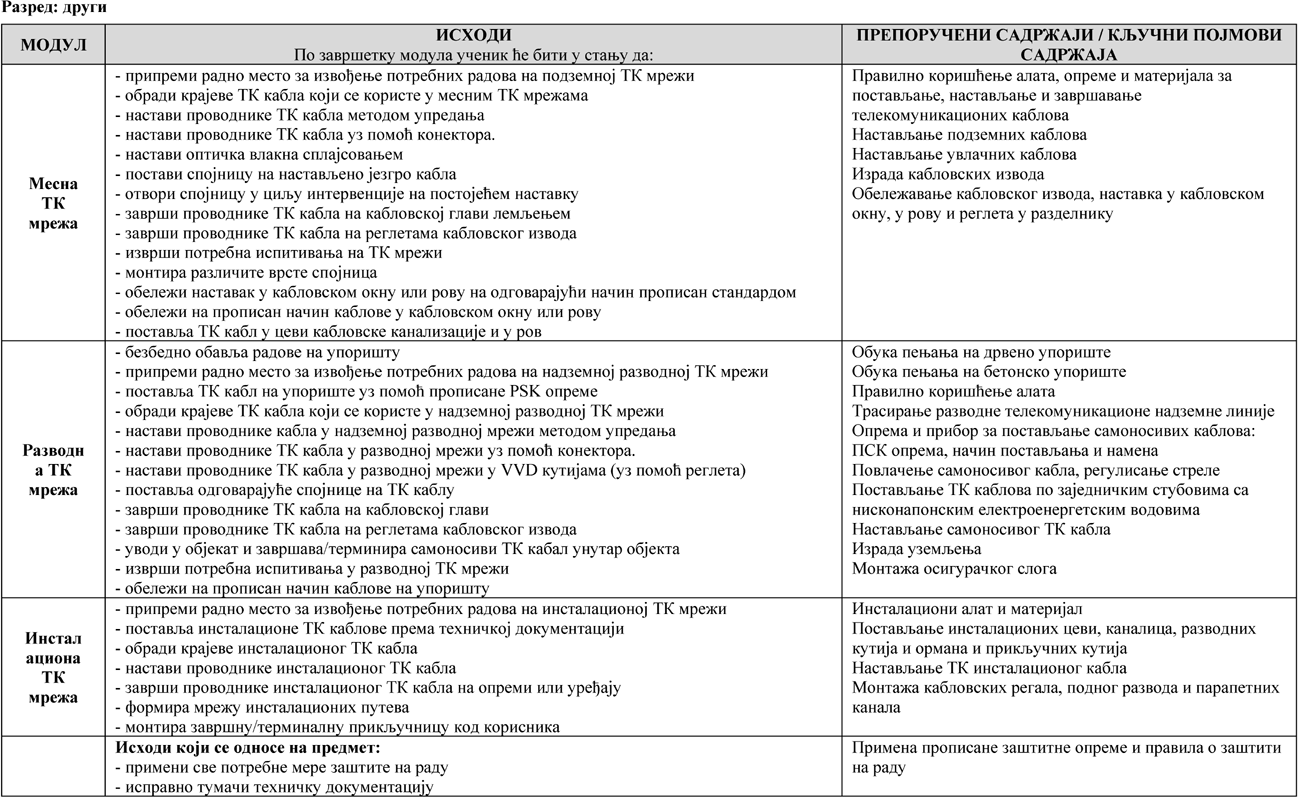 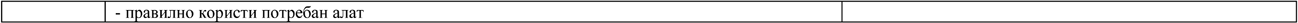 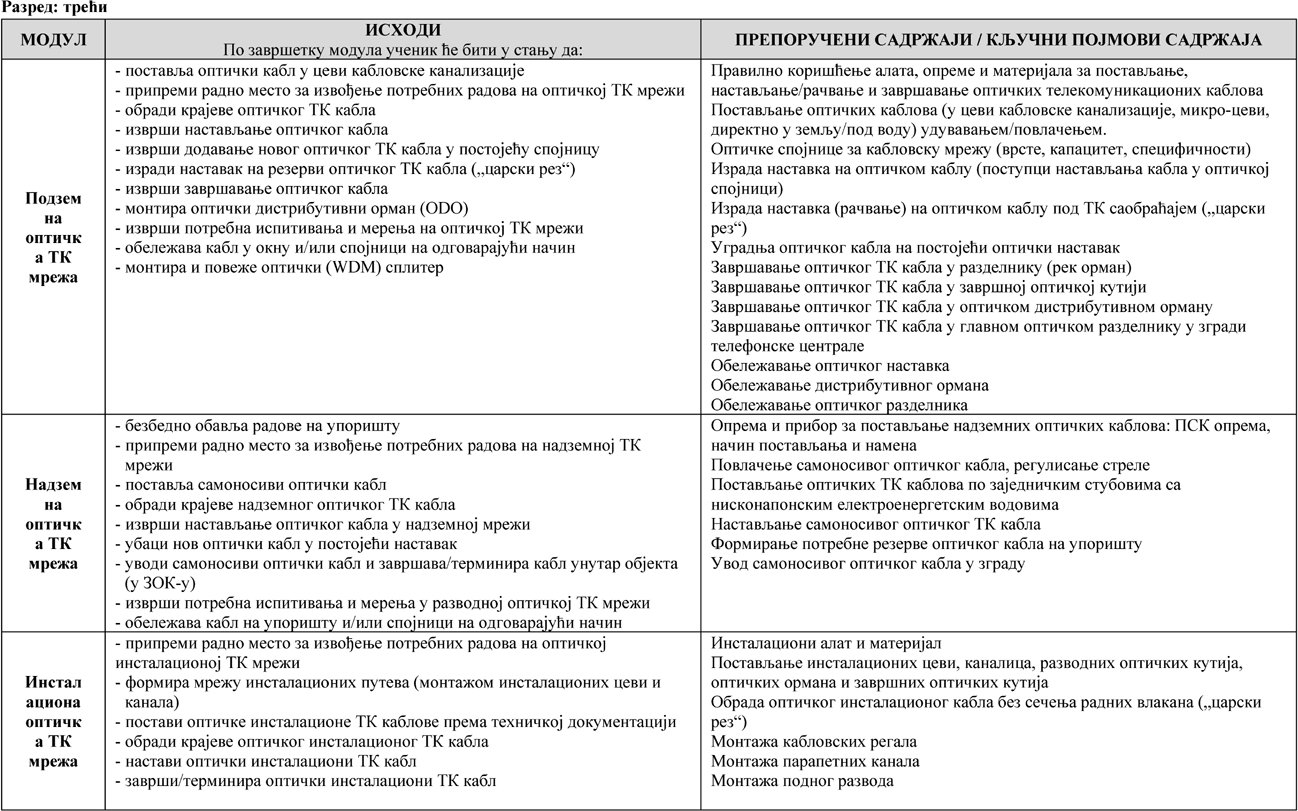 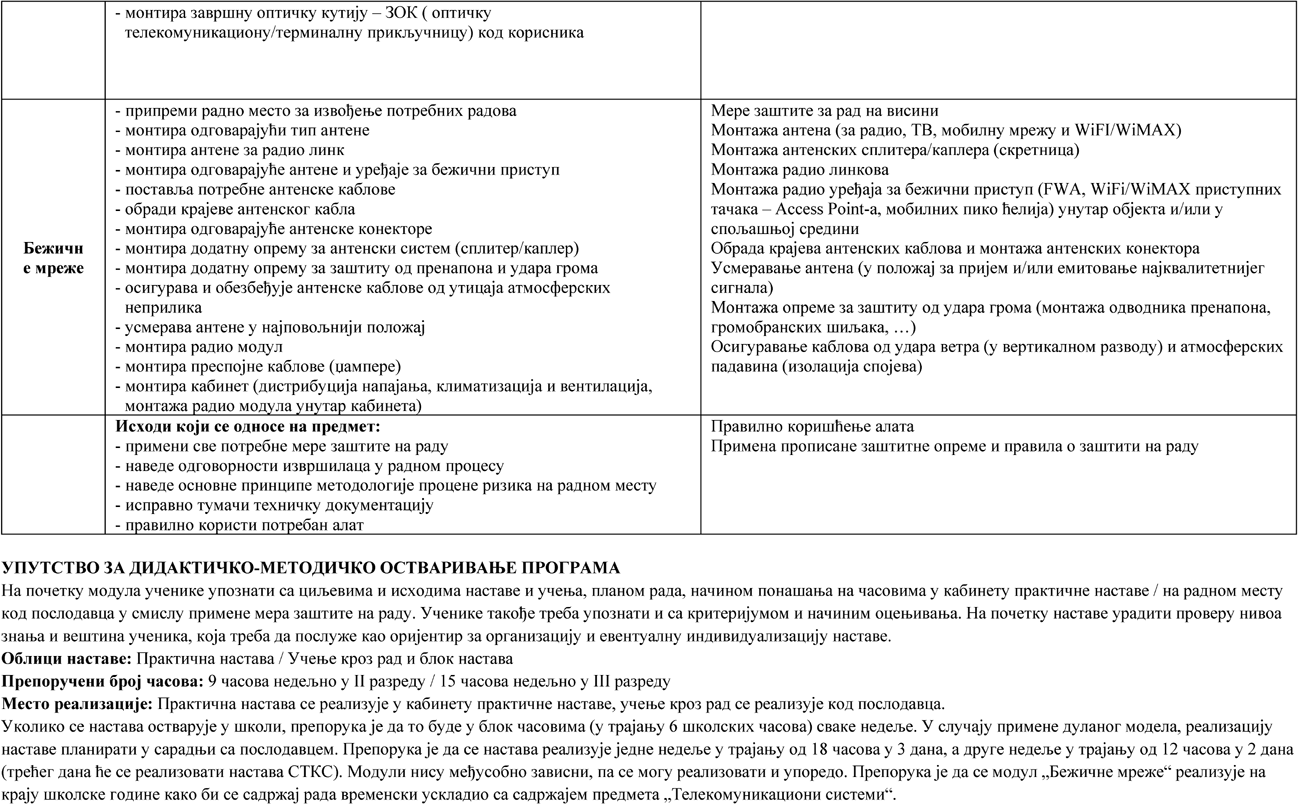 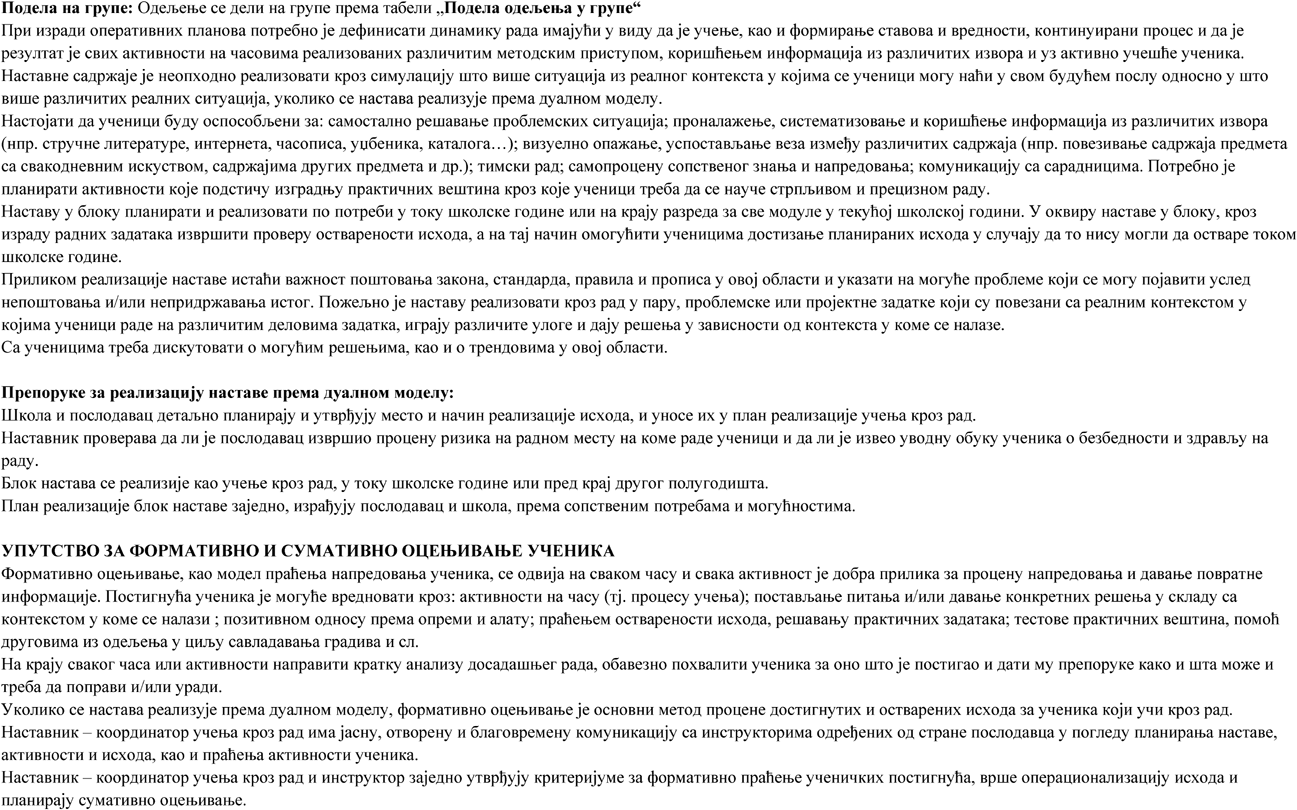 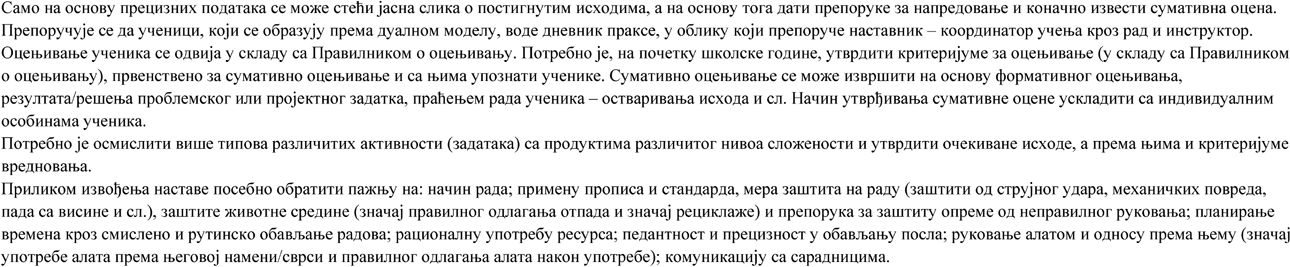 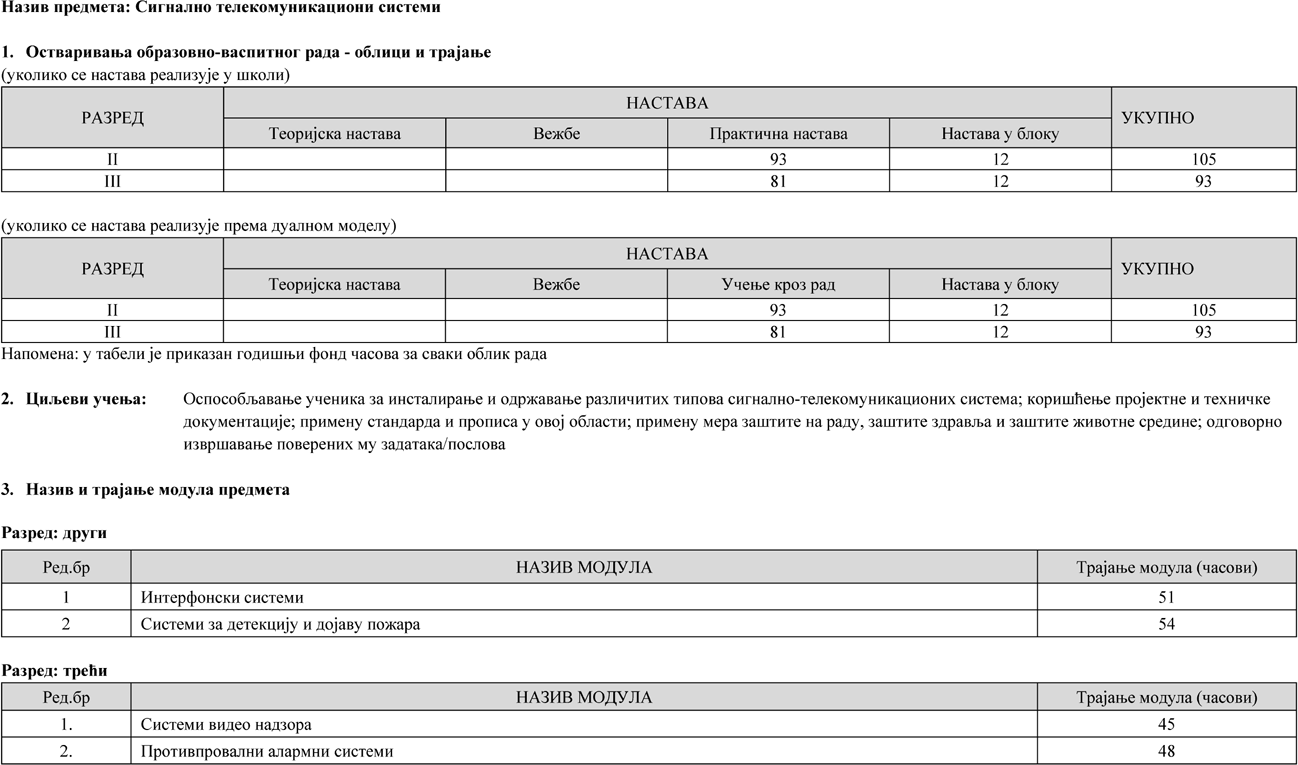 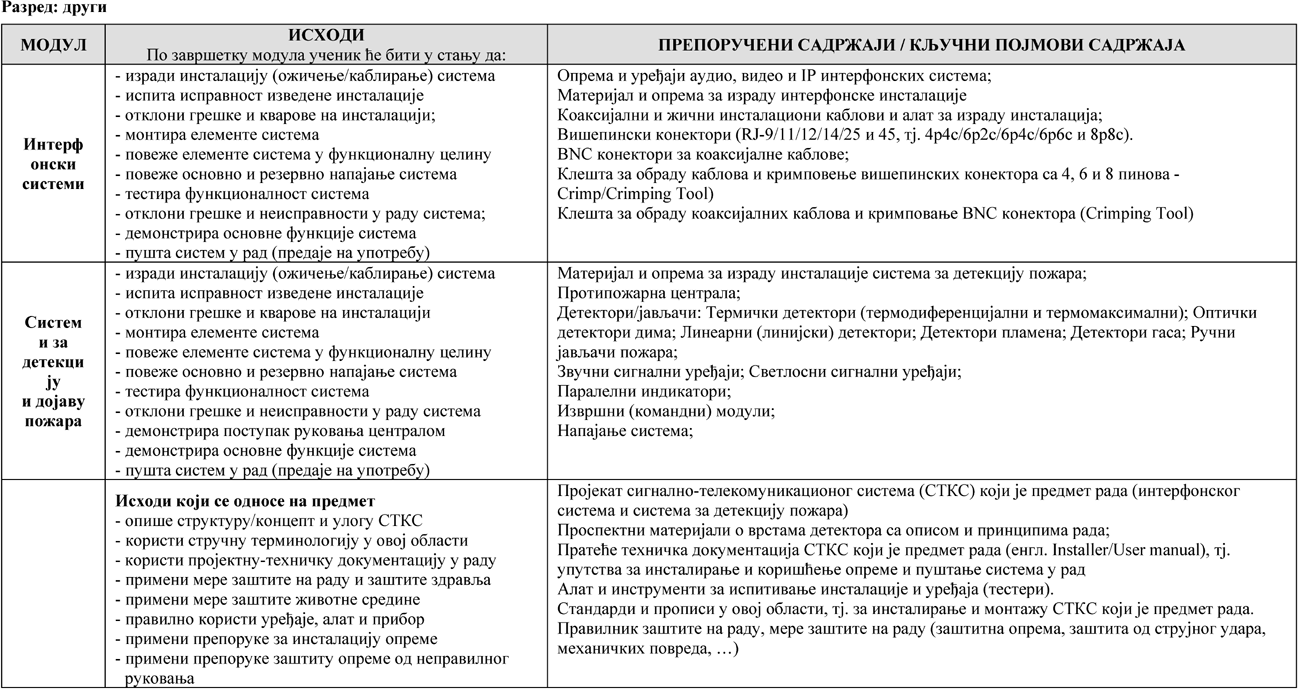 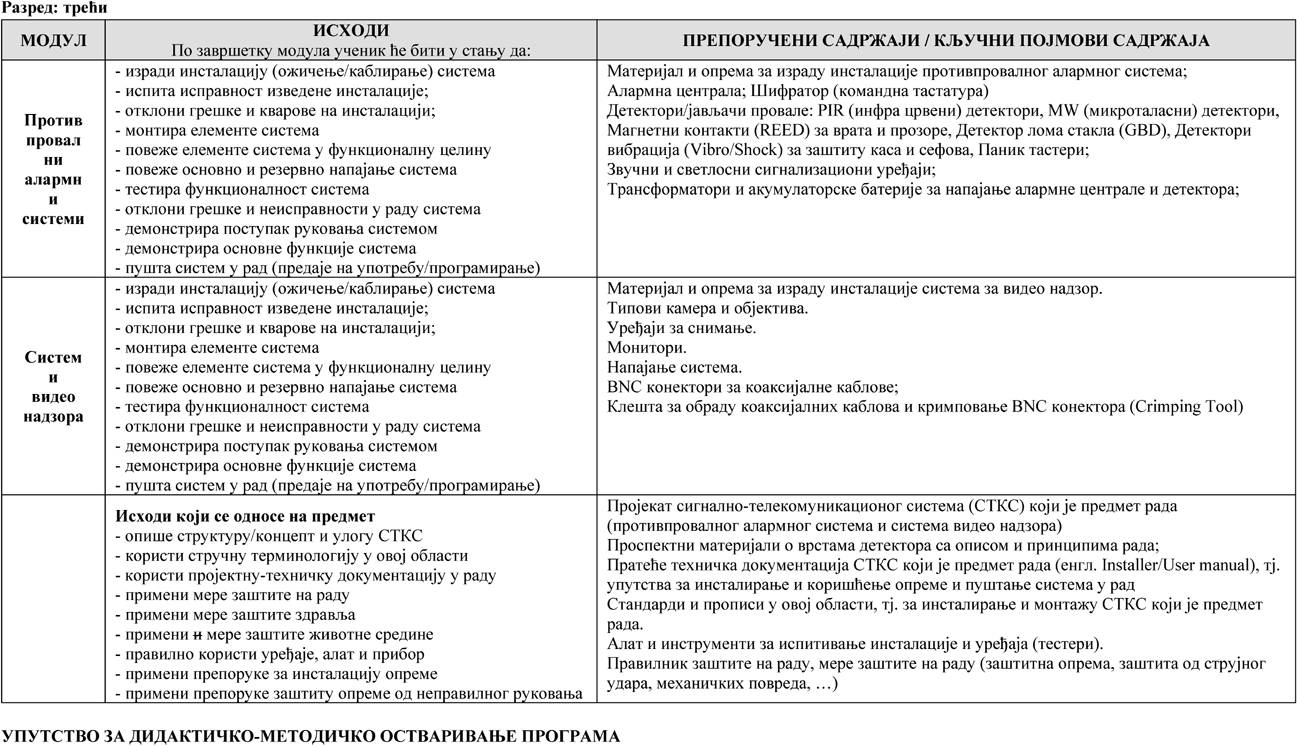 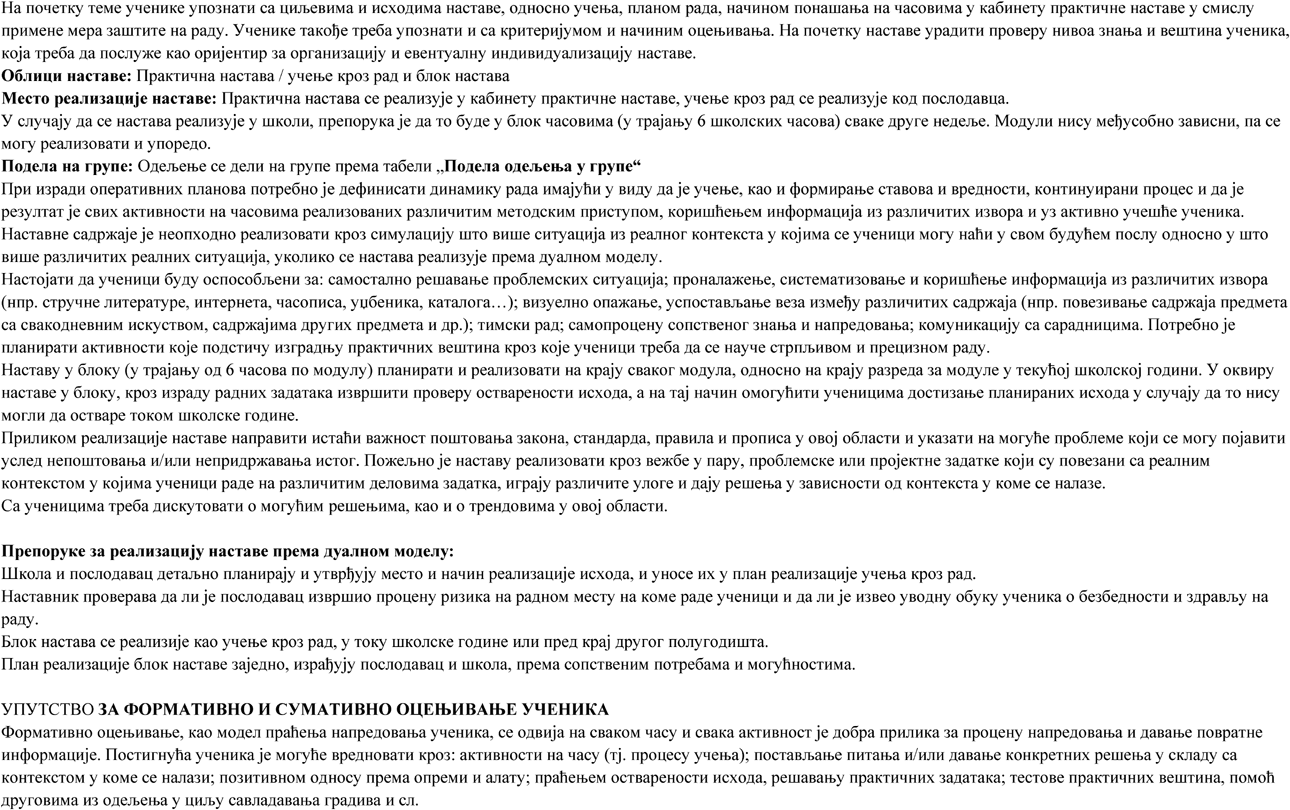 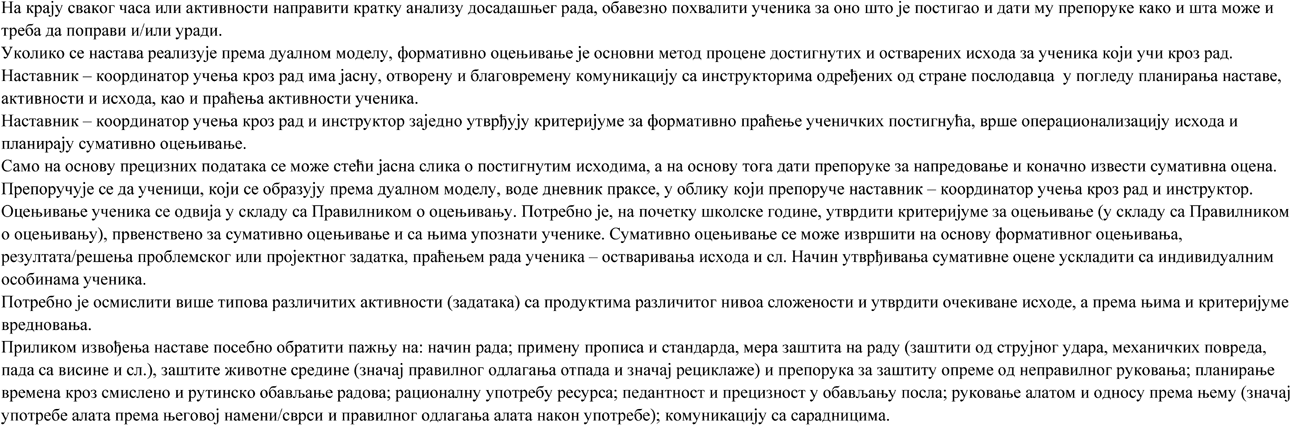 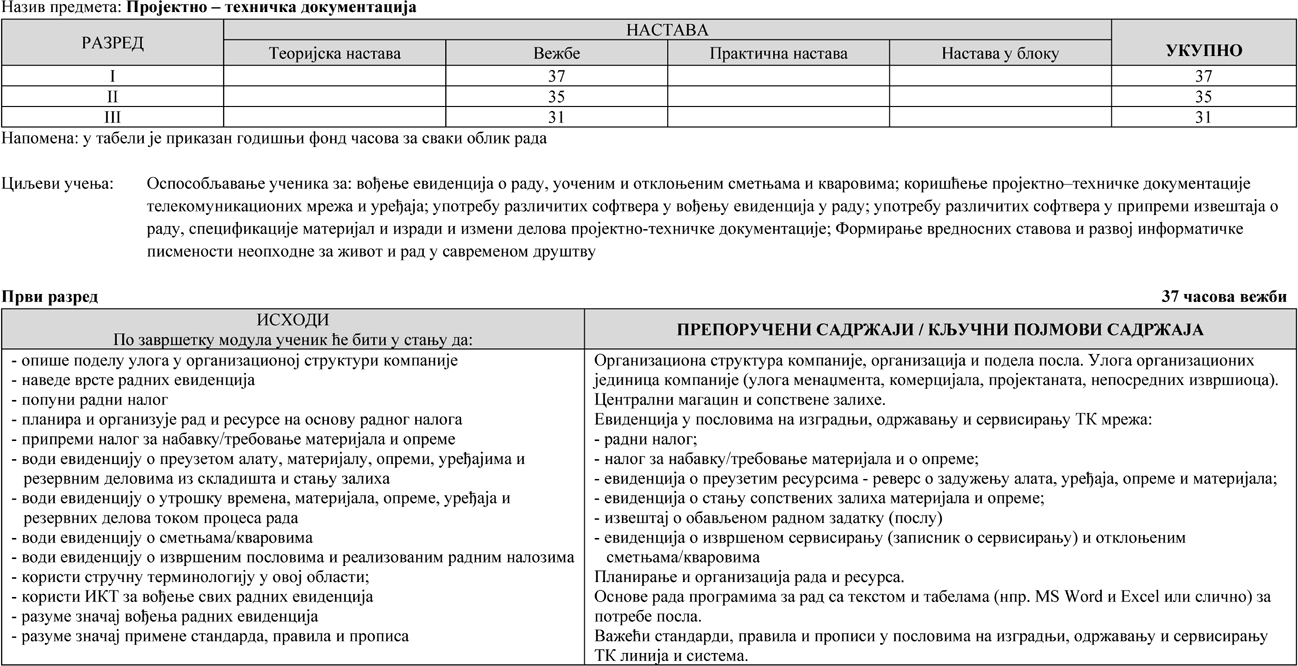 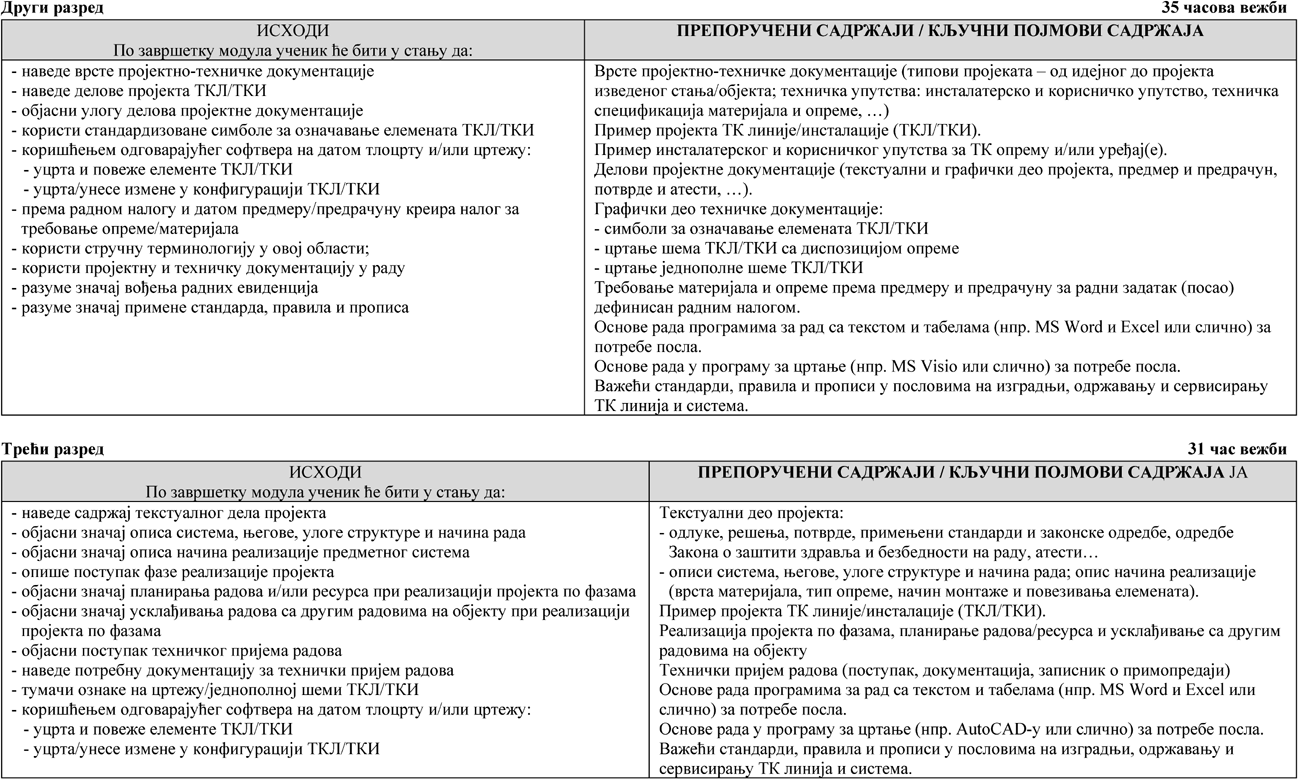 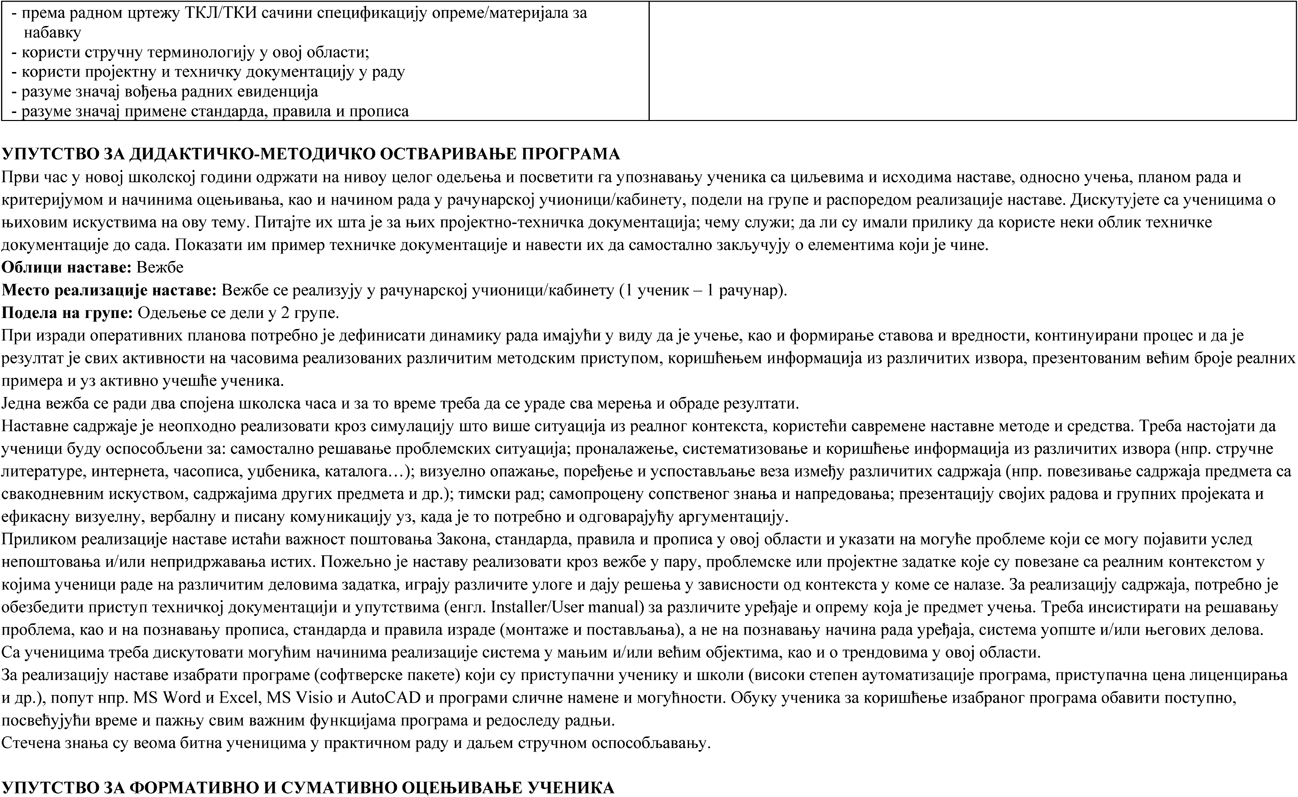 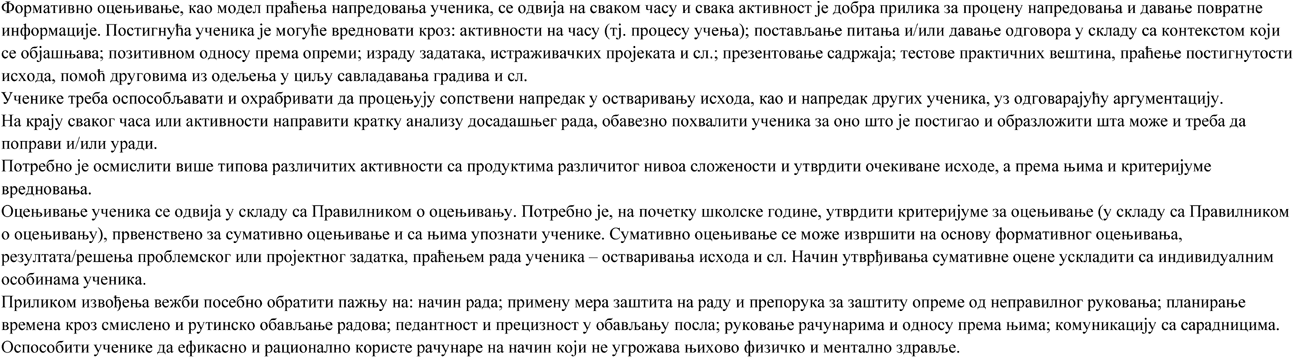 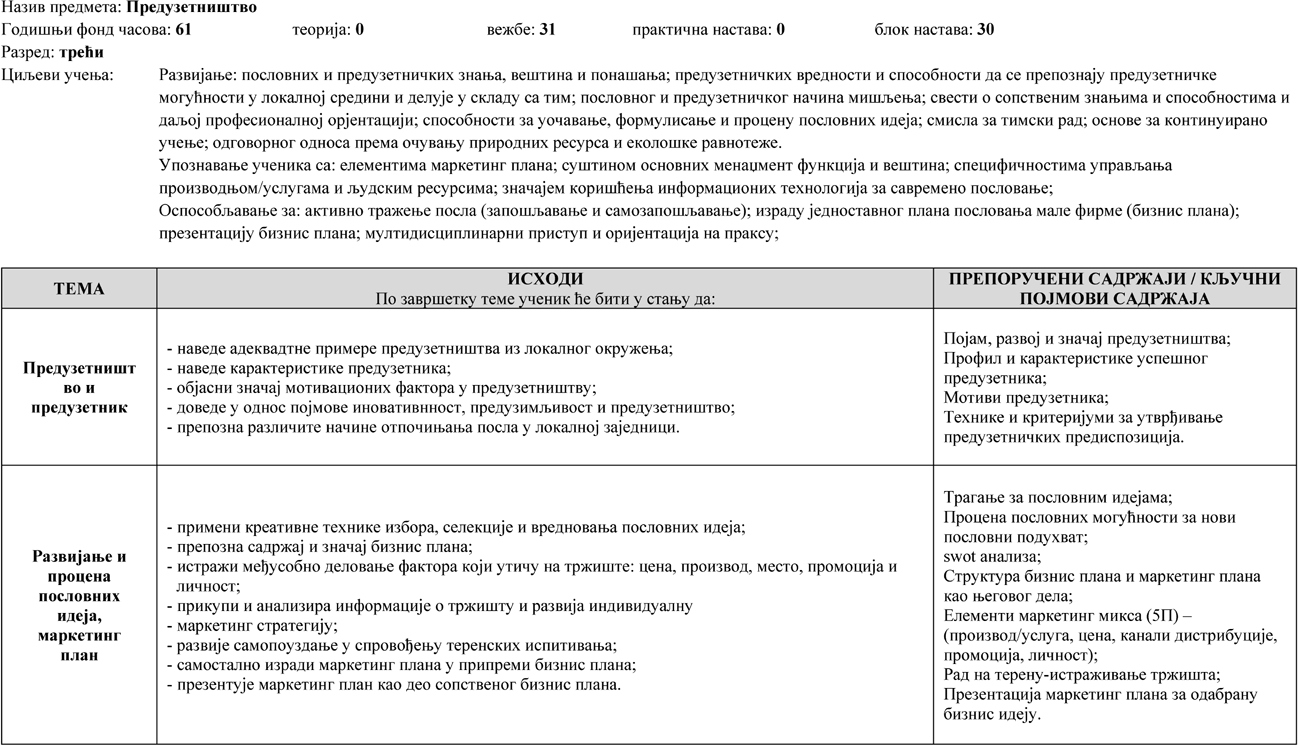 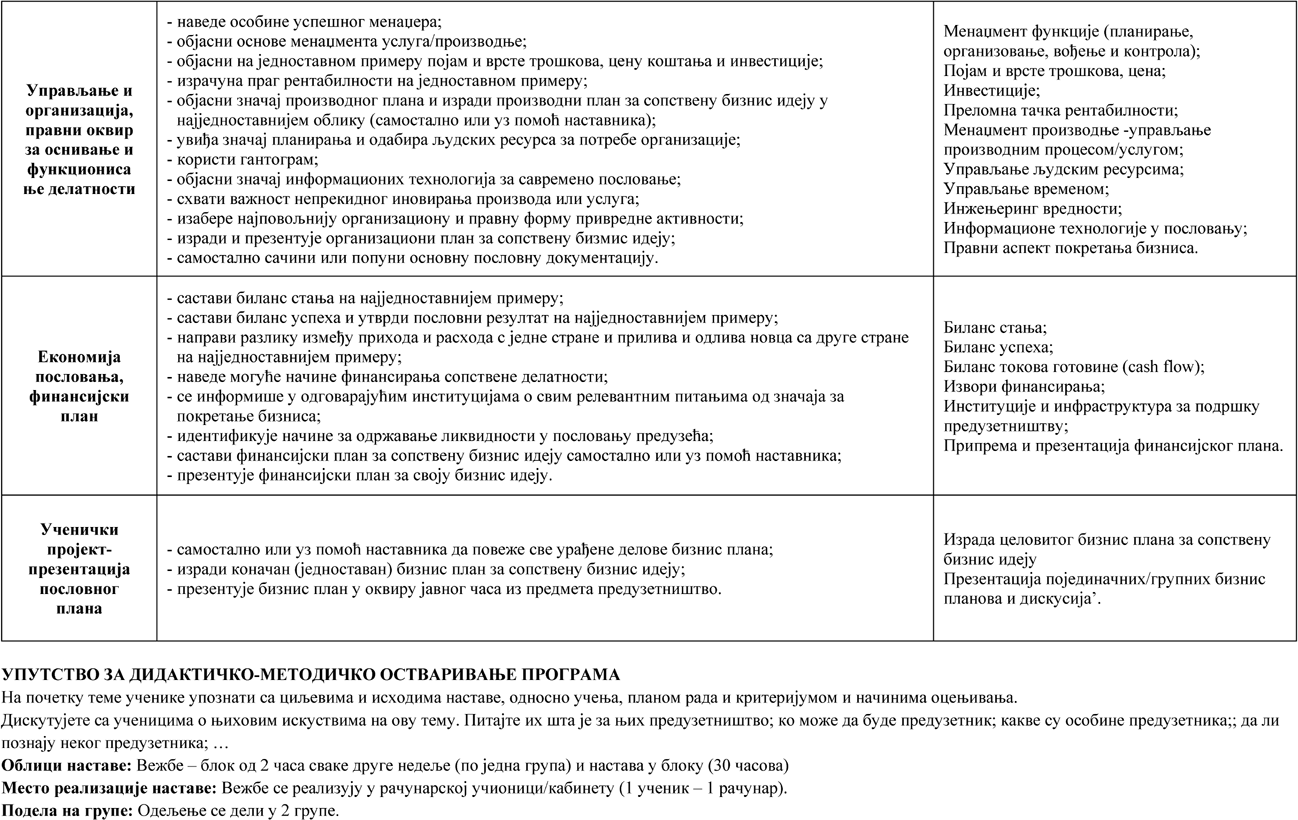 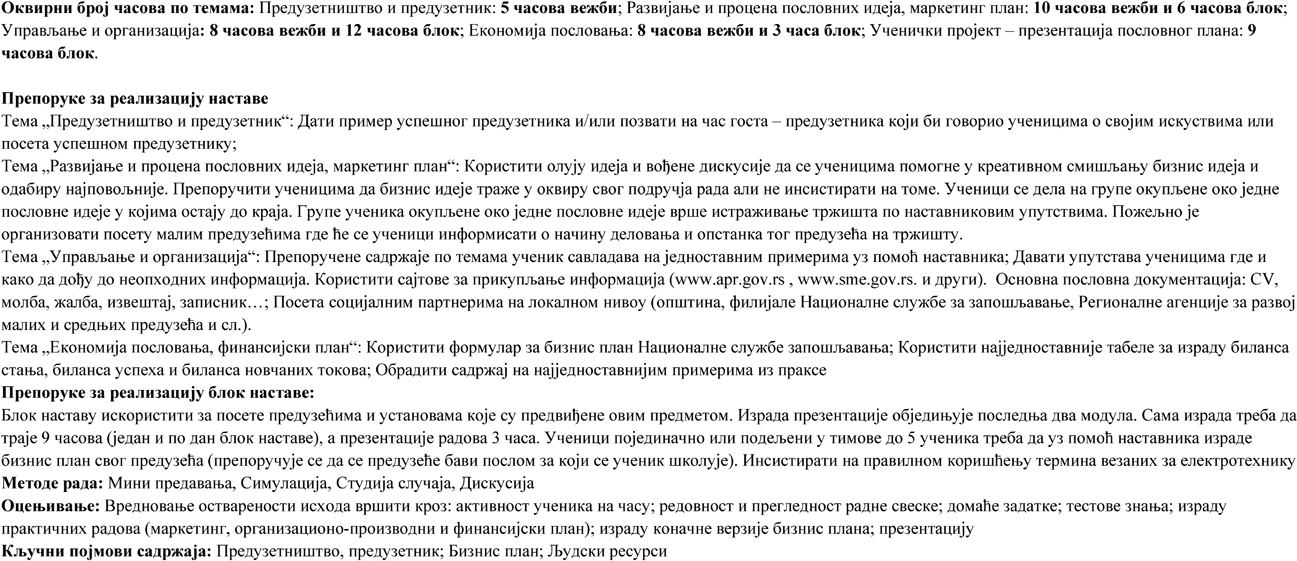 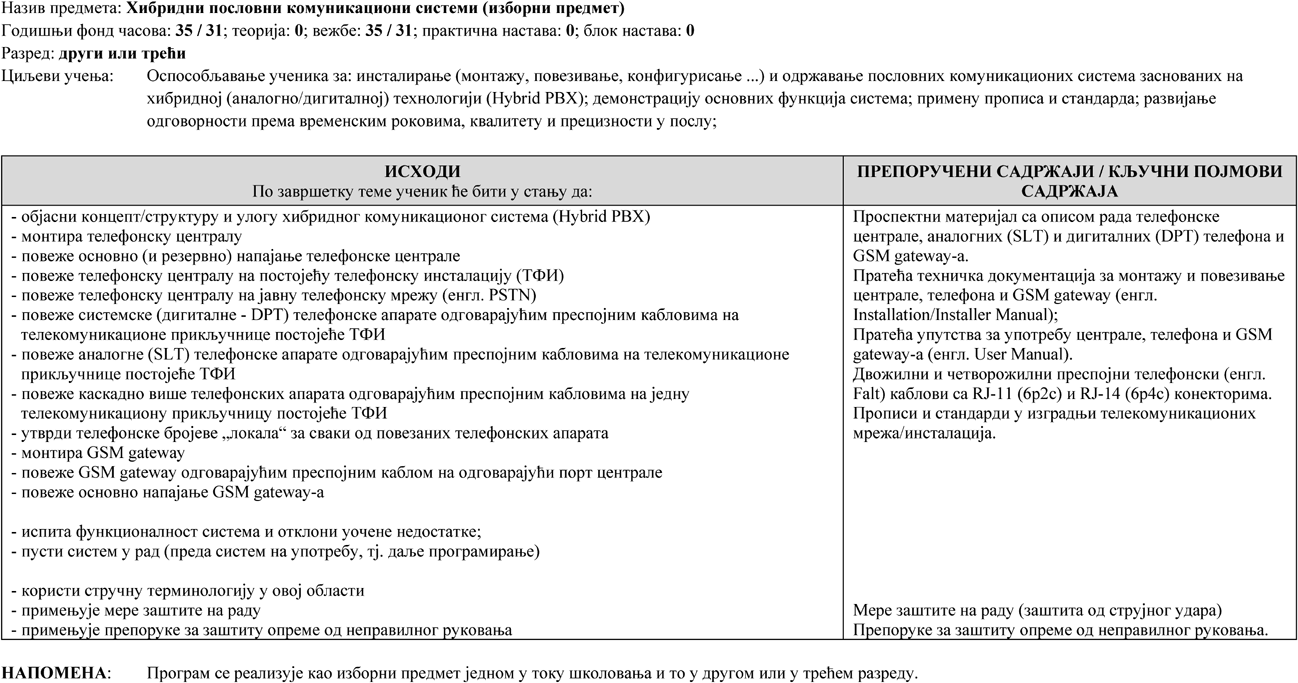 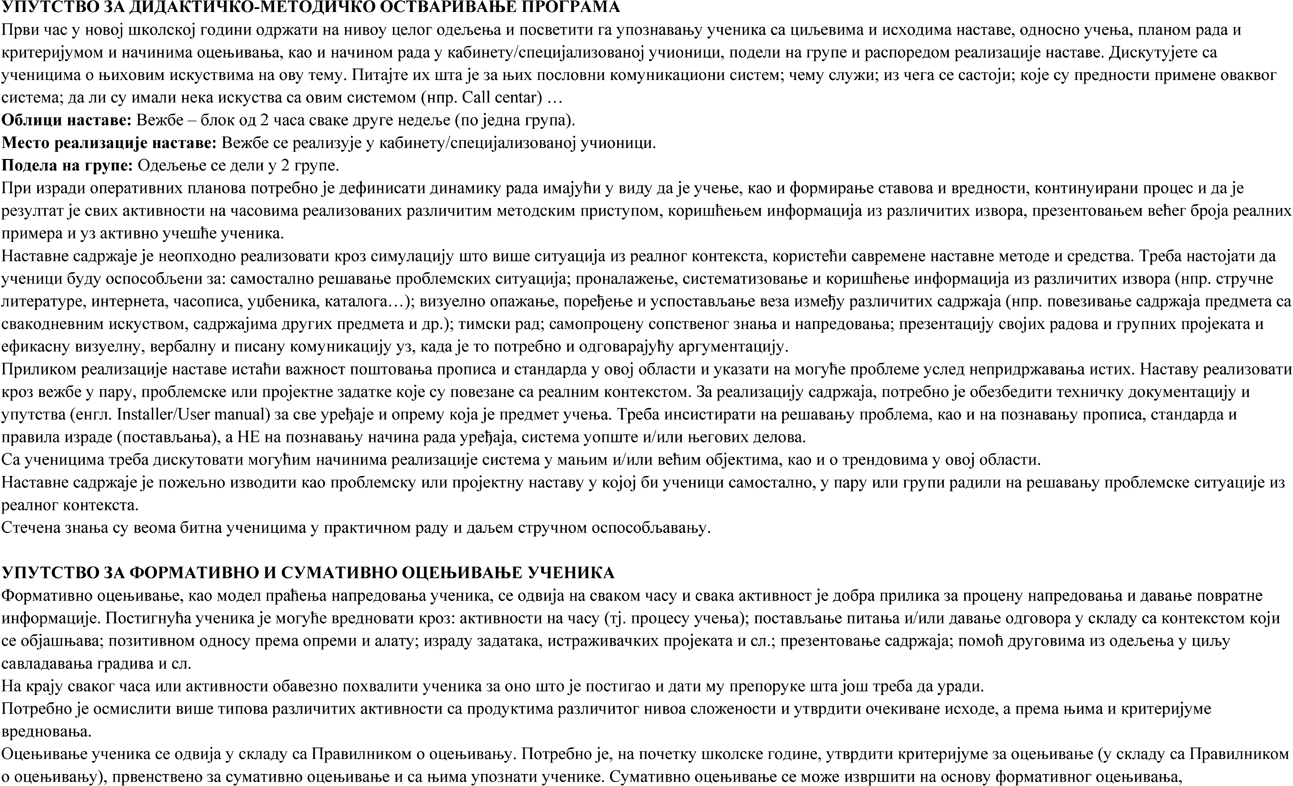 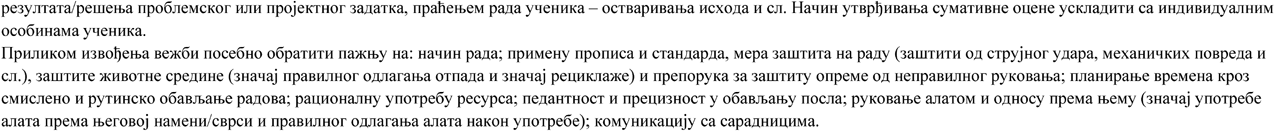 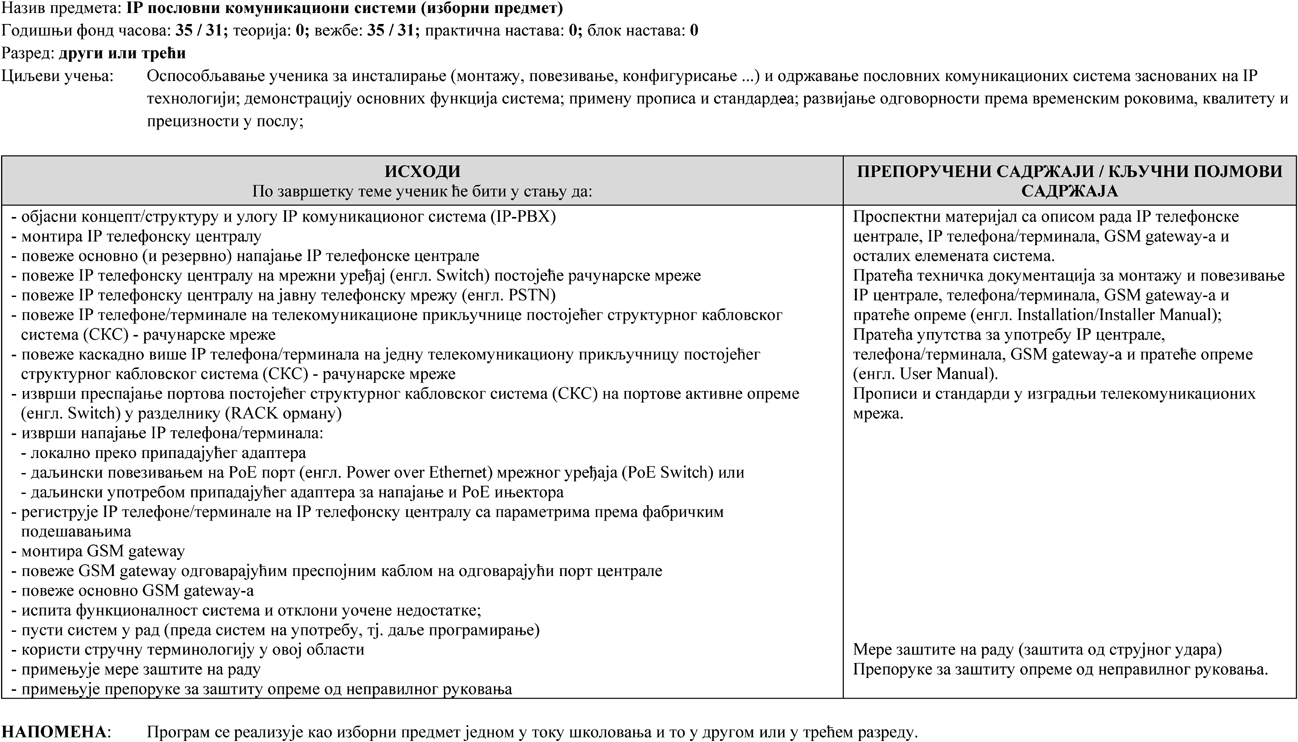 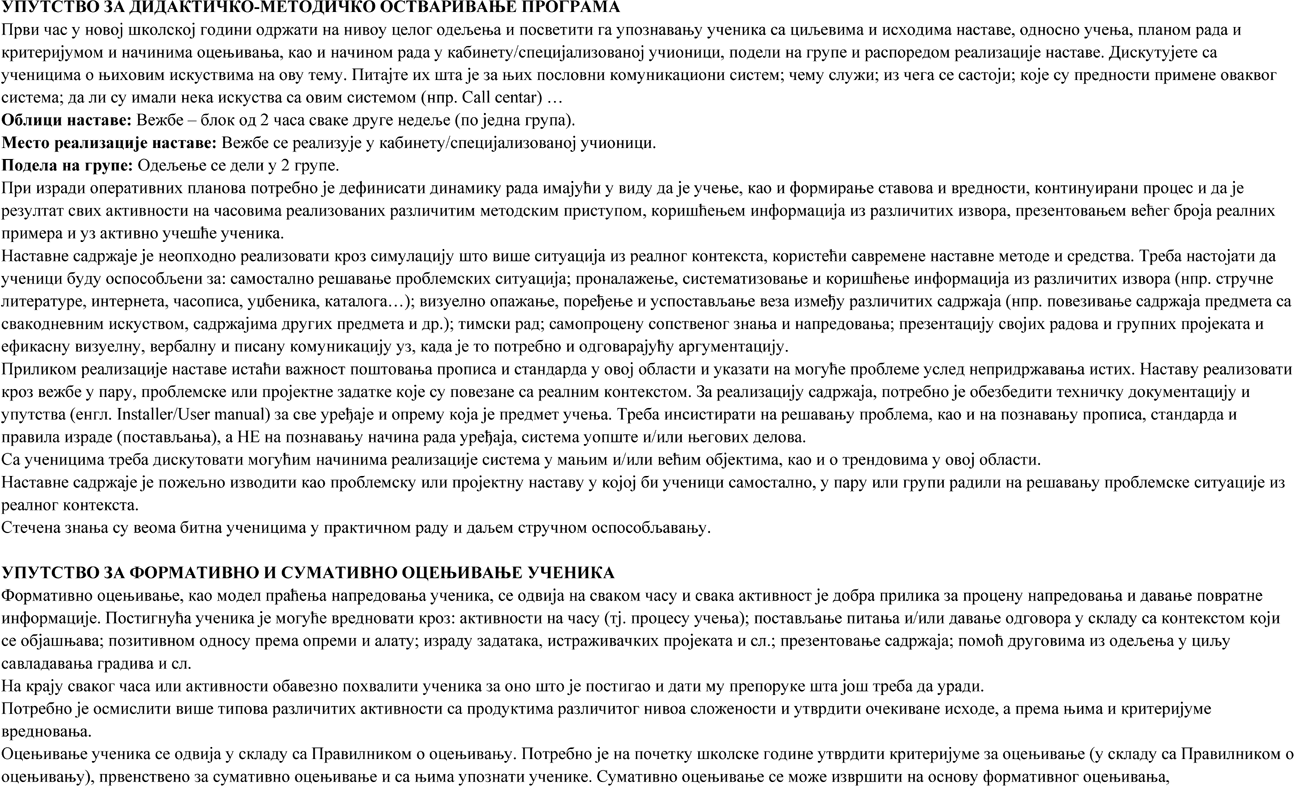 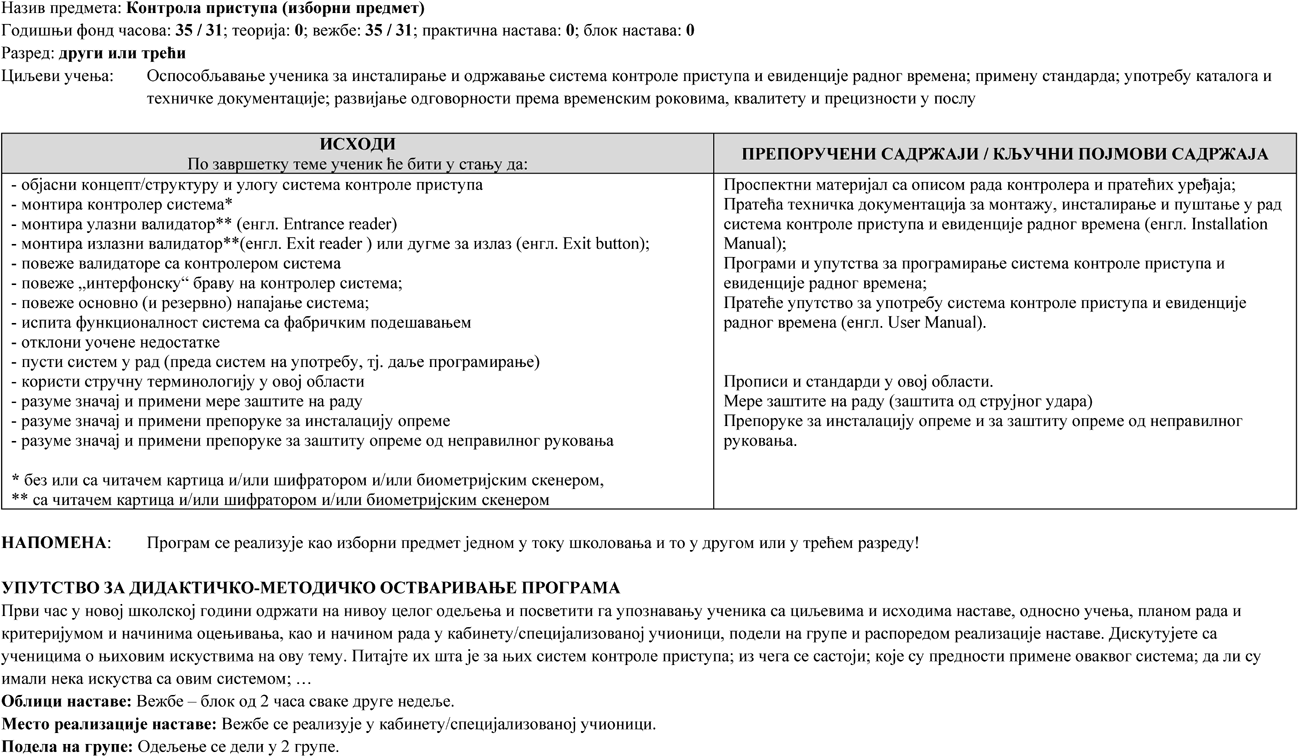 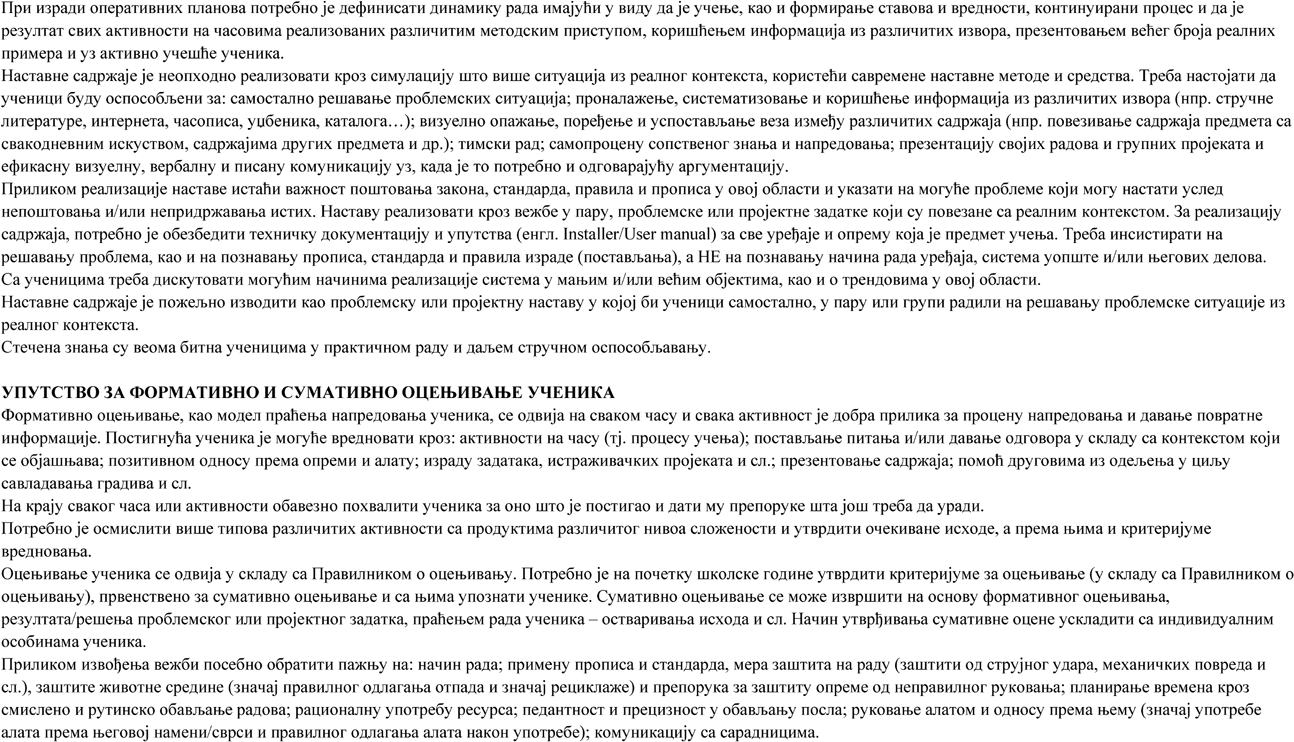 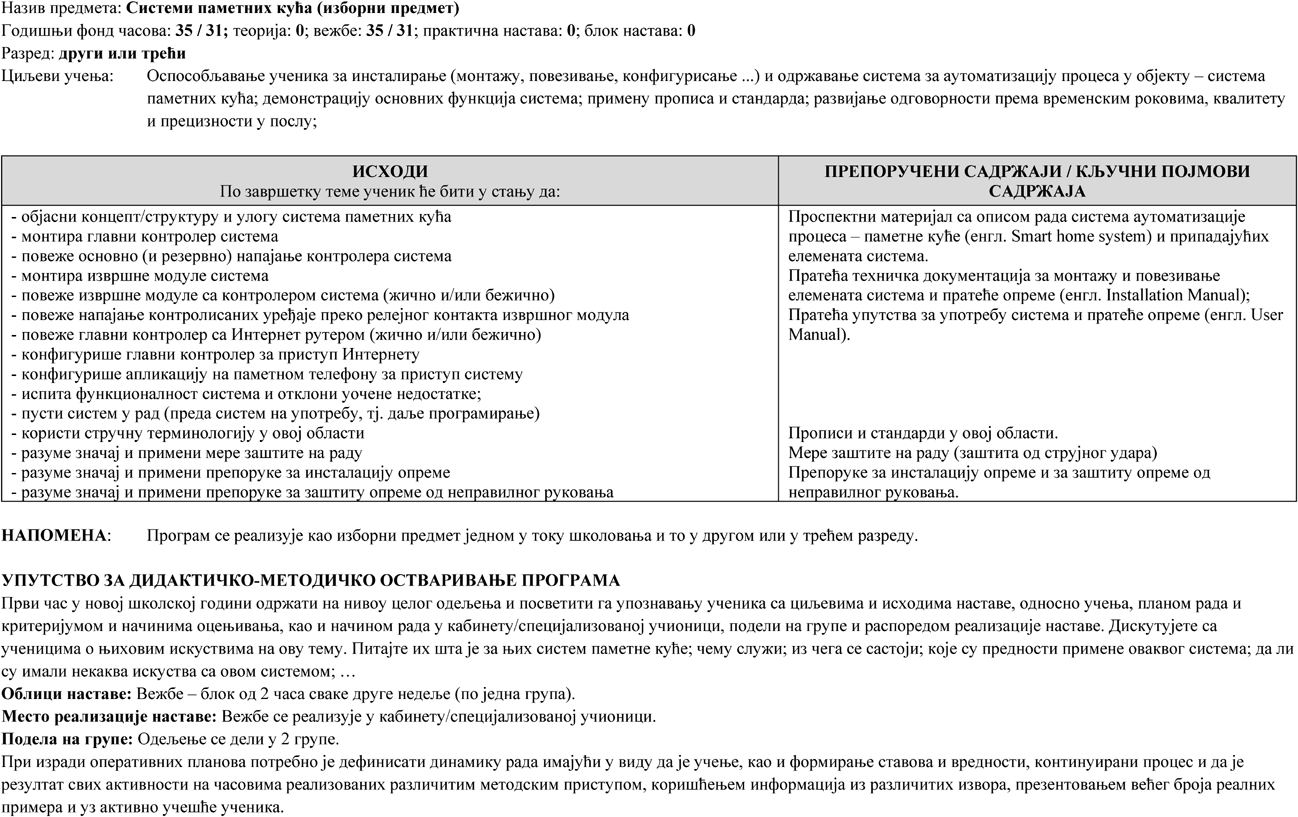 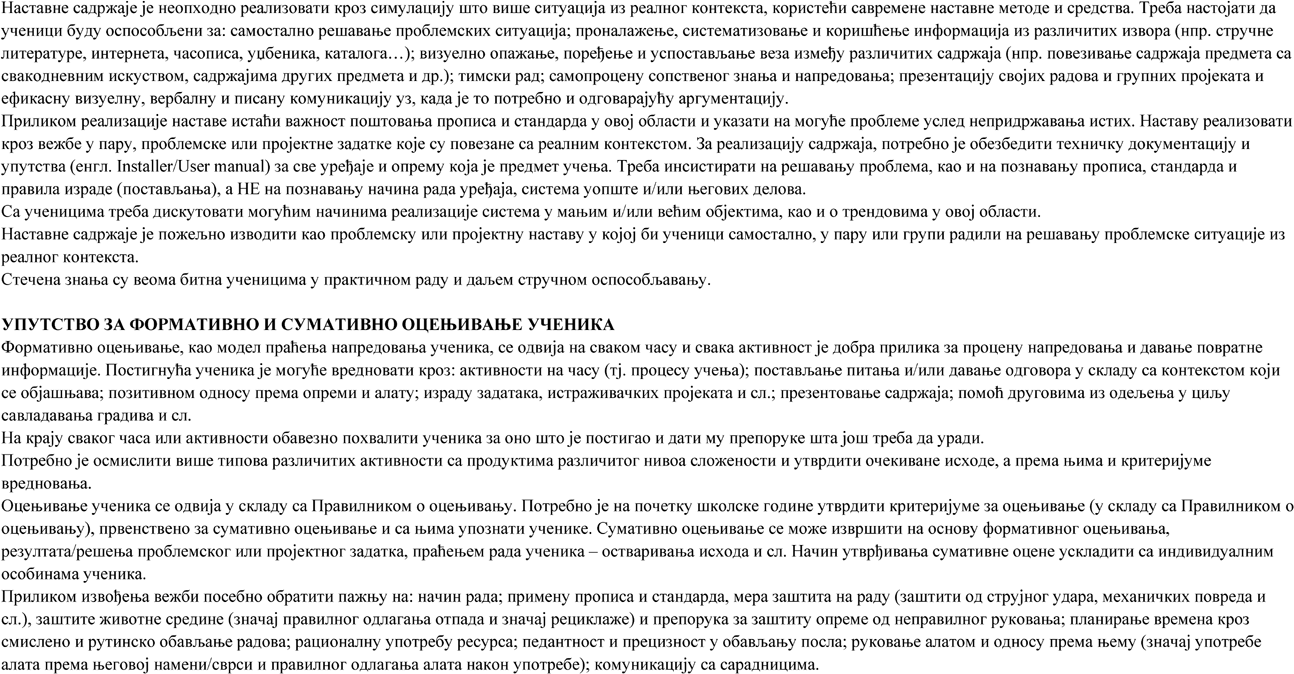 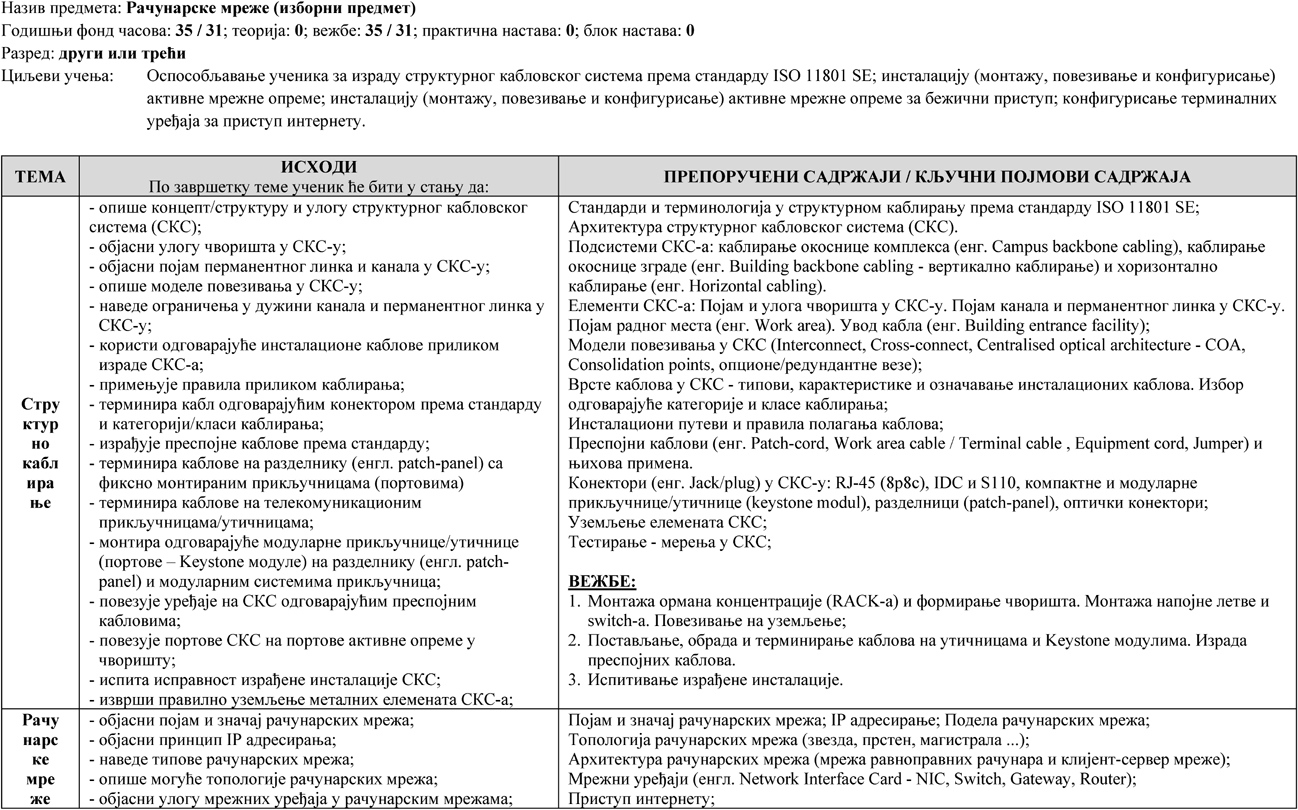 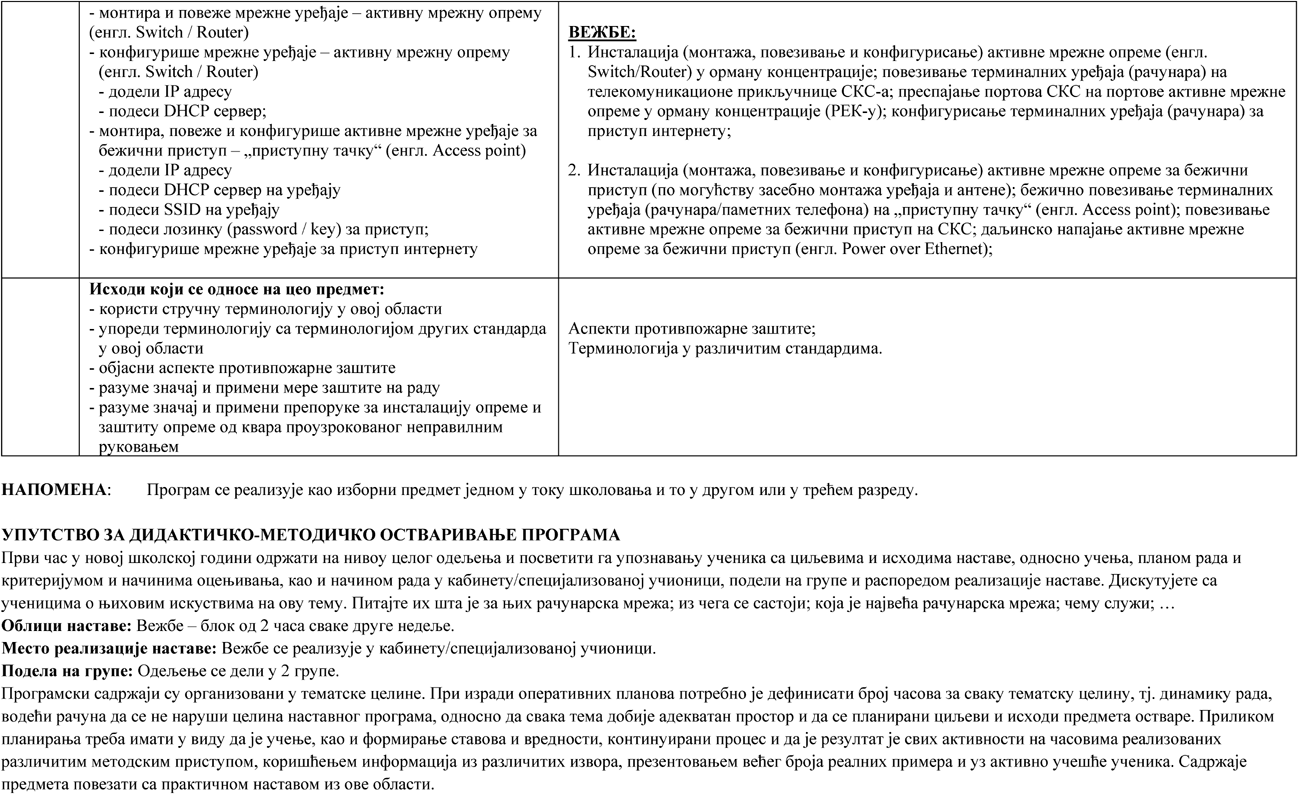 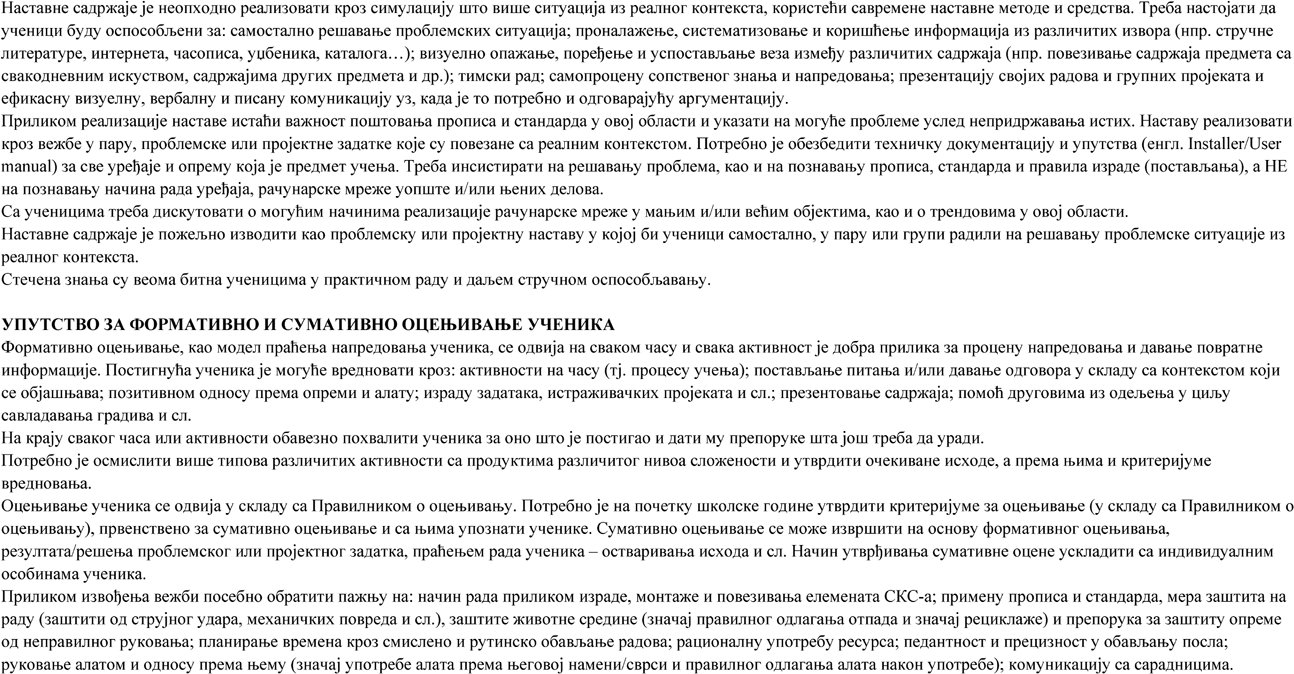 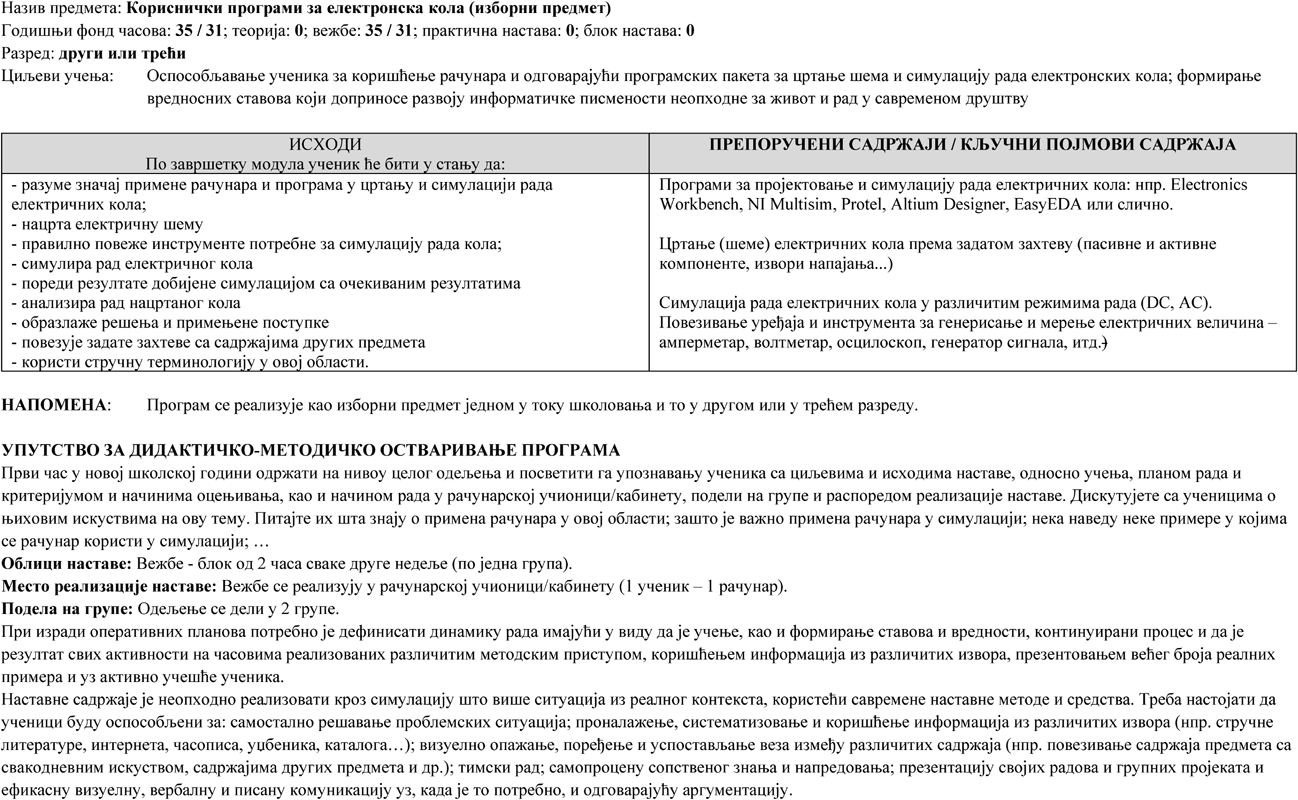 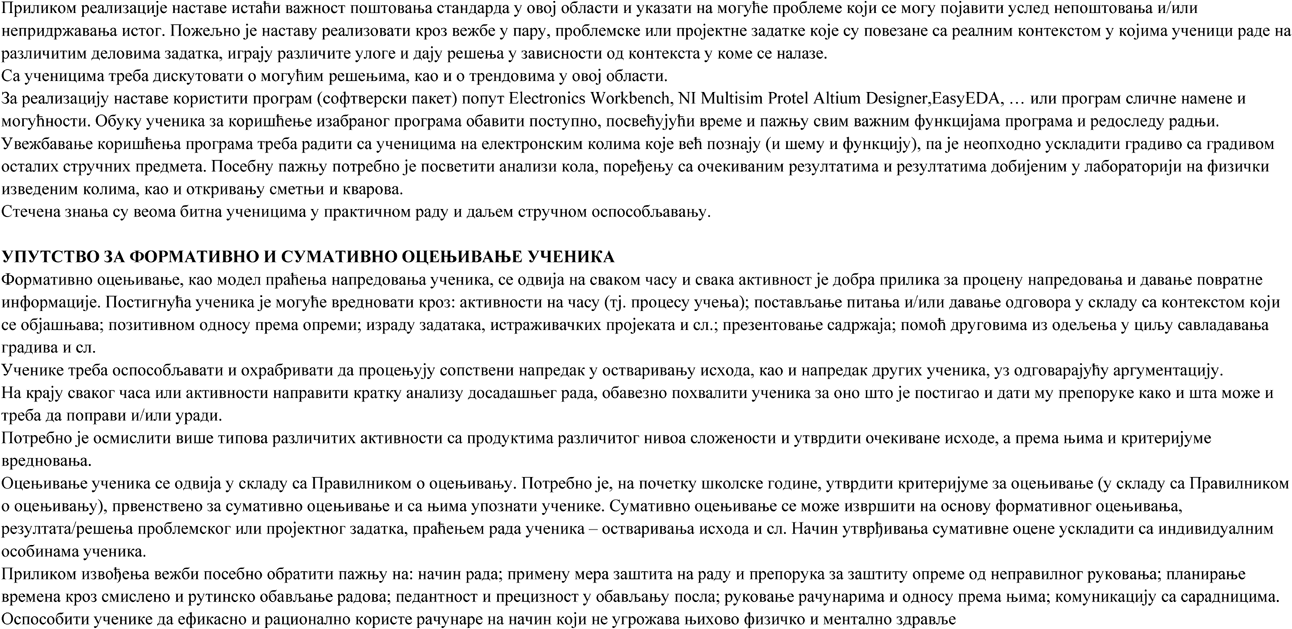 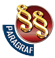 ПРАВИЛНИКО ДОПУНИ ПРАВИЛНИКА О ПЛАНУ И ПРОГРАМУ НАСТАВЕ И УЧЕЊА СТРУЧНИХ ПРЕДМЕТА СРЕДЊЕГ СТРУЧНОГ ОБРАЗОВАЊА У ПОДРУЧЈУ РАДА ЕЛЕКТРОТЕХНИКА("Сл. гласник РС - Просветни гласник", бр. 12/2020)